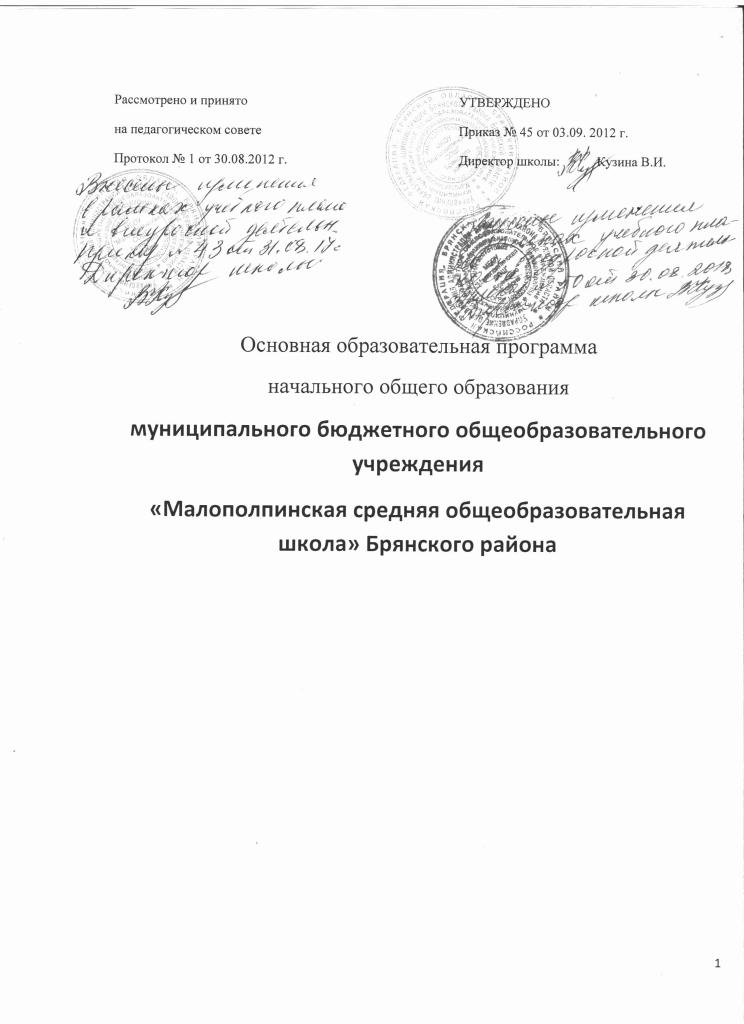 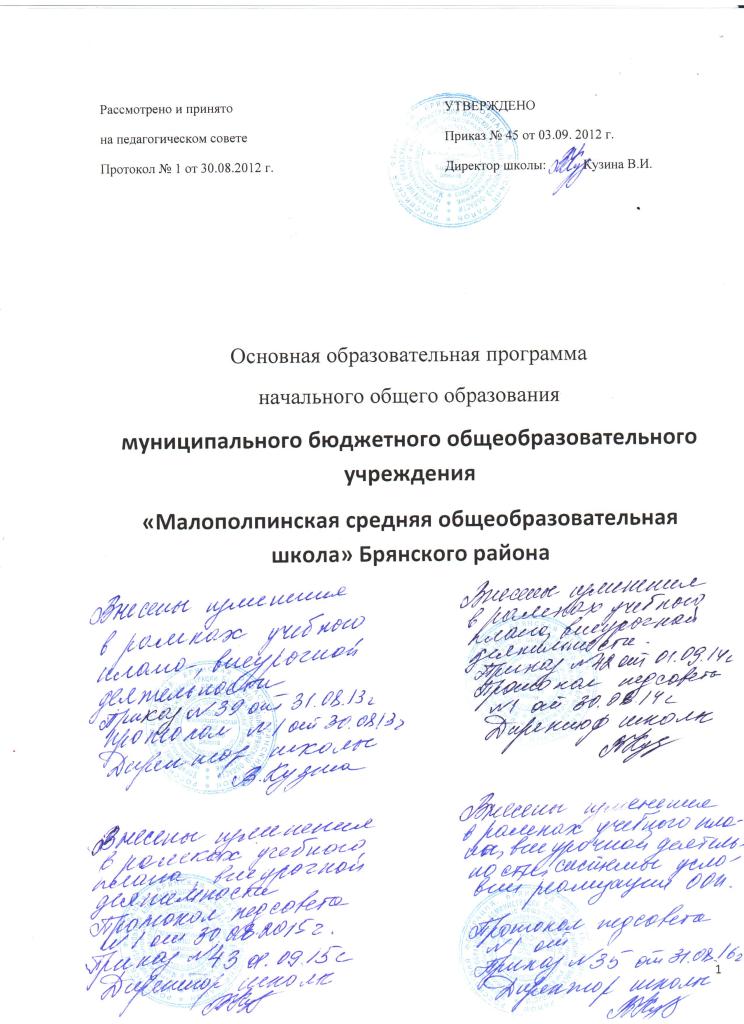 СОДЕРЖАНИЕЦЕЛЕВОЙ РАЗДЕЛПОЯСНИТЕЛЬНАЯ ЗАПИСКАОсновная образовательная программа начального общего образования  разработана коллективом педагогов, родителей  начальной ступени образования муниципального бюджетного общеобразовательного учреждения «Малополпинская средняя общеобразовательная школа» Брянского района.Основная  образовательная  программа начального общего  образования (далее -ООП НОО) разработана  в соответствии с требованиями  Закона РФ «Об  образовании», Федерального государственного образовательного стандарта начального общего  образования (Приказ МО РФ № 373   от 06 октября 2009 года), приказом Министерства образования и науки РФ от 22.09.2011 № 2357 «О внесении изменений в федеральный государственный образовательный стандарт начального общего образования, утверждённого приказом Министерства образования и науки Российской Федерации от 06.10.2009 № 373», на основе Примерной основной образовательной программы образовательного учреждения, подготовленной Институтом стратегических исследований в образовании РАО (Москва, Просвещение, 2010 год). Программа  определяет содержание и организацию образовательного процесса на ступени начального общего образования. ООП НОО направлена на формирование общей культуры, духовно-нравственное, социальное, личностное и интеллектуальное развитие обучающихся, создание основы для самостоятельной реализации учебной деятельности, обеспечивающей социальную успешность, развитие творческих способностей, саморазвитие и самосовершенствование, сохранение и укрепление здоровья обучающихся.   ООП НОО – программа действий  всех субъектов образовательного процесса МБОУ «Малополпинская СОШ» по достижению качественных результатов современного образования.Основная образовательная программа учитывает возрастные особенности младших школьников и опирается на планируемые в соответствии с Федеральным образовательным стандартом начального общего образования результаты.    Основными характеристиками личности, достигаемыми на протяжении младшего школьного возраста (от 6,5 до 11 лет), являются:смена ведущей деятельности ребёнка — переход от игры к систематическому, социально организованному обучению (при сохранении значимости игровой, на базе которой развиваются учебные навыки и компетентности);формирование системы учебных и познавательных мотивов, умение принимать, сохранять и реализовывать учебные цели (в процессе их реализации младший школьник учится планировать свою учебную деятельность, осуществлять её контроль и оценку); выносливость и упорство, позволяющие осуществлять учебную деятельность, требующую значительного умственного напряжения и длительной сосредоточенности;эмоциональность, впечатлительность, отзывчивость и уравновешенность (младший школьник в достаточной степени управляет проявлениями своих чувств, различает ситуации, в которых их необходимо сдерживать, сочувствует товарищу, адекватно реагирует на эмоции учителя);приобретение опыта жизни в коллективе, когда существенно возрастает значимость межличностных и деловых отношений;усиление роли самооценки ребёнка, которая приобретает черты адекватности и рефлексивности(формируется на основе оценки его «значимыми другими», которыми являются, прежде всего, взрослые, особенно учитель).При определении стратегических характеристик основной образовательной программы учитываются существующий разброс в темпах и направлениях развития детей, индивидуальные различия в их познавательной деятельности, восприятии, внимании, памяти, мышлении, речи, моторике и т. д., связанные с возрастными, психологическими и физиологическими индивидуальными особенностями детей младшего школьного возраста.Основными субъектами образовательного процесса являются учащиеся, родители (путём участия в родительском комитете), педагоги.  Для достижения планируемых результатов ООП НОО определяет использование в образовательном процессе следующих технологий и форм:Технологии:-   информационно-коммуникативные;-   игровые;-   здоровьесберегающие;-   проблемное обучение;-   разновозрастное обучение;-   проектное обучение.Формы:- урок как форма учебной деятельности для постановки и решения учебных задач;- учебное занятие как форма учебной деятельности для построения индивидуального детского действия;- консультативное занятие как форма учебной деятельности по разрешению проблеммладшего школьника;- внеурочные занятия и внеучебные формы организации образовательного пространства как место реализации личности младшего школьника (кружки, секции, клубы по интересам,конкурсы, олимпиады, конференции, марафоны, акции, предметные недели, выставки, экскурсии).         Целью образования, происходящего в форме учебной и внеурочной деятельности, является обеспечение планируемых результатов по достижению выпускником начальной общеобразовательной школы целевых установок, знаний, умений, навыков и компетенций, определяемых личностными, семейными, общественными, государственными потребностями и возможностями ребёнка младшего школьного возраста, индивидуальными особенностями его развития и состояния здоровья. Данный  этап образования ставит перед собой следующие стратегические цели:сохранение и укрепление физического и психического здоровья, безопасности учащихся, обеспечение их эмоционального благополучия;развитие творческих способностей школьников с учетом их индивидуальных особенностей; сохранение и поддержка индивидуальности каждого ребенка;формирование у младших школьников основы теоретического и практического мышления и сознания; опыта осуществления различных видов деятельности;создание педагогических условий, обеспечивающих не только успешное образование на данной ступени, но и широкий перенос средств, освоенных в начальной школе, на следующие ступени образования и во внешкольную практику;помощь школьникам в овладении основами грамотности в различных ее проявлениях (учебной, двигательной, духовно-нравственной, социально-гражданской, математической, естественно-научной);приобретение каждым ребенком опыта и средств ощущать себя субъектом отношений с людьми, с миром и с собой, способным к самореализации в образовательных и других видах  деятельности;становление учебного сообщества класса через разные формы учебного сотрудничества. Нормативный срок освоения программы  начального общего образования  – 4 года.2.ПЛАНИРУЕМЫЕРЕЗУЛЬТАТЫОСВОЕНИЯ ОБУЧАЮЩИМИСЯОСНОВНОЙ ОБРАЗОВАТЕЛЬНОЙ ПРОГРАММЫНАЧАЛЬНОГО ОБЩЕГО ОБРАЗОВАНИЯПланируемые результаты освоения основной образовательной программы соответствуют требованиям ФГОС нового поколения:-Личностные результаты – готовность и способность обучающихся к саморазвитию, сформированность мотивации к учению и познанию, ценностно-смысловые установки выпускников начальной школы, отражающие их индивидуально – личностные позиции, социальные компетентности, личностные качества; сформированность основ российской, гражданской идентичности.- Метапредметные результаты – освоенные обучающимися универсальные учебные действия (познавательные, регулятивные и коммуникативные).-Предметные результаты – освоенный обучающимися в ходе изучения учебных предметов опыт специфический для каждой предметной области деятельности по получению нового знания, его преобразованию и применению, а также система основополагающих элементов научного знания, лежащая в основе современной научной картины мира. В соответствии с системно-деятельностным подходом, составляющим методологическую основу требований Стандарта, содержание планируемых результатов описывает и характеризует обобщённые способы действий с учебным материалом, позволяющие обучающимся успешно решать учебные и учебно-практические задачи, в том числе как задачи, направленные на отработку теоретических моделей и понятий, так и задачи, по возможности максимально приближенные к реальным жизненным ситуациям.Система планируемых результатов даёт представление о том, какими именно действиями — познавательными, личностными, регулятивными, коммуникативными, преломлёнными через специфику содержания того или иного предмета, — овладеют обучающиеся в ходе образовательного процесса. При этом в соответствии с требованиями Стандарта в системе планируемых результатов особо выделяется учебный материал, имеющий опорный характер, т. е. служащий основой для последующего обучения.В результате изучения всех без исключения предметовна ступени начального общего образования у выпускников начнут формироваться личностные, регулятивные, познавательные и коммуникативные универсальные учебные действия как основа умения учиться.Личностные универсальные учебные действияУ выпускника будут сформированы:• учебно-познавательный интерес к новому учебному материалу и способам решения новой задачи;• ориентация на понимание причин успеха в учебной деятельности, в том числе на самоанализ и самоконтроль результата, на анализ соответствия результатов требованиям конкретной задачи, на понимание предложений и оценок учителей, товарищей, родителей и других людей;• способность к самооценке на основе критериев успешности учебной деятельности;• чувство гордости за свою Родину, народ и историю, осознание ответственности человека за общее благополучие;• ориентация в нравственном содержании и смысле как собственных поступков, так и поступков окружающих людей;• развитие этических чувств — стыда, вины, совести как регуляторов морального поведения;• эмпатия как понимание чувств других людей и сопереживание им;• установка на здоровый образ жизни;• основы экологической культуры: принятие ценности природного мира, готовность следовать в своей деятельности нормам природоохранного, нерасточительного, здоровьесберегающего поведения;• эстетические чувства на основе знакомства с мировой и отечественной художественной культурой.Выпускник получит возможность для формирования:• выраженной устойчивой учебно-познавательной мотивации учения;• устойчивого учебно-познавательного интереса к новым общим способам решения задач;• адекватного понимания причин успешности/неуспешности учебной деятельности;• установки на здоровый образ жизни и реализации её в реальном поведении и поступках;• осознанных устойчивых эстетических предпочтений и ориентации на искусство как значимую сферу человеческой жизни;• эмпатии как осознанного понимания чувств других людей и сопереживания им, выражающихся в поступках, направленных на помощь и обеспечение благополучия.Регулятивные универсальные учебные действияВыпускник научится:• принимать и сохранять учебную задачу;• учитывать выделенные учителем ориентиры действия в новом учебном материале в сотрудничестве с учителем;• планировать свои действия в соответствии с поставленной задачей и условиями её реализации, в том числе во внутреннем плане;• учитывать установленные правила в планировании и контроле способа решения;• адекватно воспринимать предложения и оценку учителей, товарищей, родителей и других людей;• различать способ и результат действия.Выпускник получит возможность научиться:• в сотрудничестве с учителем ставить новые учебные задачи;• преобразовывать практическую задачу в познавательную;• проявлять познавательную инициативу в учебном сотрудничестве;• самостоятельно учитывать выделенные учителем ориентиры действия в новом учебном материале;• самостоятельно адекватно оценивать правильность выполнения действия и вносить необходимые коррективы в исполнение как по ходу его реализации, так и в конце действия.Познавательные универсальные учебные действияВыпускник научится:• осуществлять поиск необходимой информации для выполнения учебных заданий с использованием учебной литературы, энциклопедий, справочников (включая электронные, цифровые);• осуществлять запись (фиксацию) выборочной информации об окружающем мире и о себе самом, в том числе с помощью инструментов ИКТ;• использовать знаково-символические средства, в том числе модели (включая виртуальные) и схемы (включая концептуальные) для решения задач;• строить сообщения в устной и письменной форме;• ориентироваться на разнообразие способов решения задач;• осуществлять анализ объектов с выделением существенных и несущественных признаков;• осуществлять синтез как составление целого из частей;• проводить сравнение и классификацию по заданным критериям;• устанавливать причинно-следственные связи в изучаемом круге явлений;• устанавливать аналогии;• владеть рядом общих приёмов решения задач.Выпускник получит возможность научиться:• осуществлять расширенный поиск информации с использованием ресурсов библиотек и сети Интернет;• записывать, фиксировать информацию об окружающем мире с помощью инструментов ИКТ;• создавать и преобразовывать модели и схемы для решения задач;• осознанно и произвольно строить сообщения в устной и письменной форме;• осуществлять выбор наиболее эффективных способов решения задач в зависимости от конкретных условий;• строить логическое рассуждение, включающее установление причинно-следственных связей;• произвольно и осознанно владеть общими приёмами решения задач.Коммуникативные универсальные учебные действияВыпускник научится:• адекватно использовать коммуникативные, прежде всего речевые, средства для решения различных коммуникативных задач;• допускать возможность существования у людей различных точек зрения, в том числе не совпадающих с его собственной, и ориентироваться на позицию партнёра в общении и взаимодействии;• учитывать разные мнения и стремиться к координации различных позиций в сотрудничестве;• формулировать собственное мнение и позицию;• договариваться и приходить к общему решению в совместной деятельности, в том числе в ситуации столкновения интересов;• строить понятные для партнёра высказывания, учитывающие, что партнёр знает и видит, а что нет;• задавать вопросы.Выпускник получит возможность научиться:• учитывать и координировать в сотрудничестве позиции других людей, отличные от собственной;• учитывать разные мнения и интересы и обосновывать собственную позицию;• продуктивно содействовать разрешению конфликтов на основе учёта интересов и позиций всех участников;• задавать вопросы, необходимые для организации собственной деятельности и сотрудничества с партнёром;• осуществлять взаимный контроль и оказывать в сотрудничестве необходимую взаимопомощь;• адекватно использовать речь для планирования и регуляции своей деятельности;• адекватно использовать речевые средства для эффективного решения разнообразных коммуникативных задач.Предметные результаты освоения основной образовательной программы начального общего образованияс учетом специфики содержания предметных областей прописываются в рабочих программах отдельно по каждому предмету.Планируемые результаты изучения  курса «Русский язык»Личностные результаты:1) Основы российской гражданской идентичности; чувство гордости за свою Родину, российский народ и историю России; осознание своей этнической и национальной принадлежности, ценности многонационального российского общества; гуманистические и демократические ценностные ориентации.2) Целостный, социально ориентированный взгляд на мир в его органичном единстве и разнообразии природы, народов, культур и религий.3) формирование уважительного отношения к иному мнению, истории и культуре других народов.4) начальные навыки адаптации в динамично изменяющемся и развивающемся мире.5) принятие и освоение социальной роли обучающегося, развитие мотивов учебной деятельности и формирование личностного смысла учения.6) развитие самостоятельности и личной ответственности за свои поступки, в том числе в информационной деятельности, на основе представлений о нравственных нормах, социальной справедливости и свободе.7) эстетические потребности, ценности и чувства.8) этические чувства, доброжелательность и эмоционально-нравственная отзывчивость, понимание и сопереживание чувствам других людей.Развитие самостоятельности и личной ответственности за свои поступки, в том числе в информационной деятельности, на основе представлений о нравственных нормах, социальной справедливости и свободе.9) навыки сотрудничества со взрослыми и сверстниками в различных социальных ситуациях, умение не создавать конфликтов и находить выходы из спорных ситуаций.10) установка на безопасный, здоровый образ жизни, мотивация к творческому труду, к работе на результат, бережное отношению к материальным и духовным ценностям.Метапредметныерезультаты:1) Овладение способностью принимать и сохранять цели и задачи учебной деятельности, поиска средств ее осуществления.2) способы решения проблем творческого и поискового характера.3—4) умение планировать, контролировать и оценивать учебные действия в соответствии с поставленной задачей и условиями её реализации; определять наиболее эффективные способы достижения результата. Формирование умения понимать причины успеха/неуспеха учебной деятельности и способности конструктивно действовать даже в ситуации неуспеха.5) освоение начальных форм познавательной и личностной рефлексии.6) использование знаково-символических средств представления информации для создания моделей изучаемых объектов и процессов, схем решения учебных и практических задач.7) Активное использование речевых средств и средств ИКТ для решения коммуникативных и познавательных задач.8) Использование различных способов поиска (в справочных источниках), сбора, обработки, анализа, организации, передачи и интерпретации информации в соответствии с коммуникативными и познавательными задачами и технологиями учебного предмета, в том числе умение анализировать изображения, звуки, готовить своё выступление и выступать с графическим сопровождением.9) овладение навыками смыслового чтения текстов различных стилей и жанров в соответствии с целями и задачами; осознанно строить речевое высказывание в соответствии с задачами коммуникации и составлять тексты в устной и письменной формах.10) логические действия сравнения, анализа, синтеза, обобщения, классификации по родовидовым признакам, установление аналогий и причинно-следственных связей, построения рассуждений, отнесения к известным понятиям.11) готовность слушать собеседника и вести диалог; готовность признавать возможность существования различных точек зрения и права каждого иметь свою; излагать своё мнение и аргументировать свою точку зрения.12) определение общей цели и путей её достижения; умение договариваться о распределении функций и ролей в совместной деятельности; осуществлять взаимный контроль в совместной деятельности, адекватно оценивать собственное поведение и поведение окружающих.13) готовность конструктивно разрешать конфликты посредством учёта интересов сторон и сотрудничества.14) овладение начальными сведениями о сущности и особенностях объектов, процессов и явлений действительности в соответствии с содержанием конкретного учебного предмета.15) овладение базовыми предметными и межпредметными понятиями, отражающими существенные связи и отношения между объектами и процессами.16) умение работать в материальной и информационной среде начального общего образования (в том числе с учебными моделями) в соответствии с содержанием конкретного учебного предмета.Предметныерезультаты:1) формирование первоначальных представлений о единстве и многообразии языкового и культурного пространства России, о языке как основе национального самосознания.2) понимание обучающимися того, что язык представляет собой явление национальной культуры и основное средство человеческого общения, осознание значения русского языка как государственного языка Российской Федерации, языка межнационального общения;3) сформированность позитивного отношения к правильной устной и письменной речи как показателям общей культуры и гражданской позиции человека;4) овладение первоначальными представлениями о нормах русского и родного литературного языка (орфоэпических, лексических, грамматических) и правилах речевого этикета; умение ориентироваться в целях, задачах, средствах и условиях общения, выбирать адекватные языковые средства для успешного решения коммуникативных задач;5) овладение учебными действиями с языковыми единицами и умением использовать знания для решения познавательных, практических и коммуникативных задач.Планируемые результаты изучения  курса «Литературное чтение»Личностные результаты:1) основа российской гражданской идентичности, чувство гордости за свою Родину, российский народ и историю России, осознание своей этнической и национальной принадлежности; ценности многонационального российского общества; гуманистические и демократические ценностные ориентации.2) целостный, социально ориентированный взгляд на мир в его органичном единстве и разнообразии природы, народов, культур и религий.3) уважительное отношение к иному мнению, истории и культуре других народов.4) начальные навыки адаптации в динамично изменяющемся и развивающемся мире.5) самостоятельность и личная ответственность за свои поступки, в том числе в информационной деятельности, на основе представлений о нравственных нормах, социальной справедливости и свободе.6) эстетические потребности, ценности и чувства.7) этические чувства, доброжелательность и эмоционально-нравственная отзывчивость, понимание и сопереживание чувствам других людей.8) навыки сотрудничества со взрослыми и сверстниками в разных социальных ситуациях, умение не создавать конфликтов и находить выходы из спорных ситуаций.9) установка на безопасный, здоровый образ жизни, наличие мотивации к творческому труду, работа на результат, бережное отношению к материальным и духовным ценностям.Метапредметные результаты:1) овладение способностью принимать и сохранять цели и задачи учебной деятельности, поиска средств ее осуществления.2)   освоение способов решения проблем творческого и поискового характера.3) формирование умения планировать, контролировать и оценивать учебные действия в соответствии с поставленной задачей и условиями ее реализации; определять наиболее эффективные способы достижения результата.4) освоение начальных форм познавательной и личностной рефлексии.5) активное использование речевых средств и средств информационных и коммуникационных технологий (ИКТ) для решения коммуникативных и познавательных задач.6) овладение навыками смыслового чтения текстов различных стилей и жанров в соответствии с поставленными целями и задачами; осознанное построение речевого высказывания в соответствии с задачами коммуникации и создание текстов в устной и письменной формах.7) овладение логическими действиями сравнения, анализа, синтеза, обобщения, классификации по родовидовым признакам, установления аналогий и причинно-следственных связей.8) готовность слушать собеседника и вести диалог; готовность признавать возможность существования различных точек зрения и права каждого иметь свою; выражать своё мнение и аргументировать свою точку зрения; а также с уважением воспринимать другие точки зрения.9) определение общей цели и путей её достижения; умение договариваться о распределении функций и ролей в совместной деятельности; адекватно оценивать собственное поведение и поведение окружающих;10) готовность конструктивно разрешать конфликты посредством учета интересов сторон и сотрудничества;11) овладение базовыми предметными и межпредметными понятиями, отражающими существенные связи и отношения между объектами и процессами.Предметные результаты:1) понимание литературы как явления национальной и мировой культуры, средства сохранения и передачи нравственных ценностей и традиций;2) осознание значимости чтения для личного развития; формирование представлений о мире, российской истории и культуре, первоначальных этических представлений, понятий о добре и зле, нравственности; успешности обучения по всем учебным предметам; формирование потребности в систематическом чтении;3) понимание роли чтения, использование разных видов чтения (ознакомительное, изучающее, выборочное, поисковое); умение осознанно воспринимать и оценивать содержание и специфику различных текстов, участвовать в обсуждении, давать и обосновывать нравственную оценку поступков героев;4) достижение необходимого для продолжения образования уровня читательской компетентности, общего речевого развития, то есть овладение техникой чтения вслух и про себя, элементарными приемами интерпретации, анализа и преобразования художественных, научно-популярных и учебных текстов с использованием элементарных литературоведческих понятий;5) умение самостоятельно выбирать интересующую литературу; пользоваться справочными источниками для понимания и получения дополнительной информации.Планируемые результаты изучения  курса«Иностранный язык (английский)»В результате изучения иностранного языка на ступени начального общего образования у обучающихся будут сформированы первоначальные представления о роли и значимости иностранного языка в жизни современного человека и поликультурного мира. Обучающиеся приобретут начальный опыт использования иностранного языка как средства межкультурного общения, как нового инструмента познания мира и культуры других народов, осознают личностный смысл овладения иностранным языком.Знакомство с детским пластом культуры страны (стран) изучаемого языка не только заложит основы уважительного отношения к чужой (иной) культуре, но и будет способствовать более глубокому осознанию обучающимися особенностей культуры своего народа. Начальное общее иноязычное образование позволит сформировать у обучающихся способность в элементарной форме представлять на иностранном языке родную культуру в письменной и устной формах общения с зарубежными сверстниками, в том числе с использованием средств телекоммуникации.Соизучение языков и культур, общепринятых человеческих и базовых национальных ценностей заложит основу для формирования гражданской идентичности, чувства патриотизма и гордости за свой народ, свой край, свою страну, поможет лучше осознать свою этническую и национальную принадлежность.Процесс овладения иностранным языком на ступени начального общего образования внесёт свой вклад в формирование активной жизненной позиции обучающихся. Обсуждение на уроках иностранного языка актуальных событий, собственных поступков и поступков своих сверстников, выражение своего отношения к литературным героям, обоснование собственного мнения будут способствовать становлению обучающихся как членов гражданского общества.В результате изучения иностранного языка на ступени НОО у обучающихся:•	сформируется элементарная коммуникативная компетенция, т. е. способность и готовность общаться с носителями языка с учётом ограниченных речевых возможностей ипотребностей в устной (говорение и аудирование) и письменной (чтение и письмо) формах общения; расширится лингвистический кругозор; будет получено общее представление о строе изучаемого языка и его основных отличиях от родного языка;•	будут заложены основы коммуникативной культуры, т. е. способность ставить и решать коммуникативные задачи, адекватно использовать имеющиеся речевые и неречевые средства общения, соблюдать речевой этикет, быть вежливыми и доброжелательными речевыми партнёрами;•	сформируются положительная мотивация и устойчивый учебно-познавательный интерес к предмету «Иностранный язык», а также необходимые универсальные учебные действия и специальные учебные умения, что заложит основу успешной учебной деятельности по овладению иностранным языком на следующей ступени образования.Планируемые результаты изучения курса «Математика»Личностные результаты- Чувство гордости за свою Родину, российский народ и историю России.- Осознание роли своей страны в мировом развитии; уважительное отношение к семейным ценностям, бережное отношение к окружающему миру.- Целостное восприятие окружающего мира.- Развитая мотивация учебной деятельности и личностного смысла учения, заинтересованность в приобретении и расширении знаний и способов действий; творческий подход к выполнению заданий.- Рефлексивная самооценка, умение анализировать свои действия и управлять ими. - Навыки сотрудничества с взрослыми и сверстниками. - Установка наздоровый образ жизни, наличие мотивации к творческому труду, к работе на результат.Метапредметные результаты- Способность принимать и сохранять цели и задачи учебной деятельности, находитьсредства и способы её осуществления.- Овладениеспособами выполнения заданий творческого и поискового характера.- Умения планировать, контролировать и оценивать учебные действия в соответствии с поставленной задачей и условиями её выполнения; определять наиболее эффективные способы достижения результата.- Способность использовать знаково-символические средства представления информации для создания моделей изучаемых объектов и процессов, схем решения учебно-познавательных и практических задач.- Использование речевых средств и средств информационных и коммуникационных технологий для решения коммуникативных и познавательных задач.- Использование различных способов поиска (в справочных источниках и открытом учебном информационном пространстве сети Интернет), сбора, обработки, анализа, организации и передачи информации в соответствии с коммуникативными и познавательными задачами и технологиями учебного предмета, в том числе умение вводить текст с помощью клавиатуры компьютера, фиксировать (записывать) результаты измерения величин и анализировать изображения, звуки, готовить своё выступление и выступать с аудио-, видео- и графическим сопровождением.- Овладение логическими действиями сравнения, анализа, синтеза, обобщения, классификации по родовидовым признакам, установленияаналогий и причинно-следственных связей, построения рассуждений, отнесение к известным понятиям.- Готовность слушать собеседника и вести диалог; готовность признать возможность существования различных точек зрения и права каждого иметь свою; излагать своё мнение и аргументировать свою точку зрения.- Определение общей цели и путей её достижения: умение договариваться о распределении функций и ролей в совместной деятельности; осуществлять взаимный контроль в совместной деятельности, адекватно оценивать собственное поведение и поведение окружающих.- Готовность конструктивно разрешать конфликты посредством учёта интересов сторон и сотрудничества.- Овладение начальными сведениями о сущности и особенностях объектов и процессов в соответствии с содержанием учебного предмета «математика».- Овладение базовыми предметными и межпредметными понятиями, отражающими существенные связи и отношения между объектами и процессами.- Умение работать в материальной и информационной среде начального общего образования (в том числе с учебными моделями) в соответствии с содержанием учебного предмета «математика».Предметные результаты- Использование приобретенных математических знаний для описания и объяснения окружающих предметов, процессов, явлений, а такжеоценки их количественных и пространственных отношений.- Овладение основами логического и алгоритмического мышления,пространственного воображения и математической речи, основами счета,измерений, прикидки результатами его оценки, наглядного представления данных в разной форме (таблицы, схемы, диаграммы),записи и выполнения алгоритмов.- Приобретение начального опыта применения математических знаний для решения учебно-познавательных и учебно-практических задач.- Умения выполнять устно и письменно арифметические действия с числами и числовыми выражениями, решать текстовые задачи, выполнять и строить алгоритмы и стратегии в игре, исследовать, распознавать и изображать геометрические фигуры, работать с таблицами, схемами, графиками и диаграммами, цепочками, представлять, анализировать и интерпретировать данные.- Приобретение первоначальных навыков работы на компьютере (набирать текст на клавиатуре, работать с «меню», находить информацию по заданной теме, распечатывать ее на принтере). В результате изучения курса математики обучающиеся на ступени НОО:•	научатся использовать начальные математические знания для описания окружающих предметов, процессов, явлений, оценки количественных и пространственных отношений;•	овладеют основами логического и алгоритмического мышления, пространственного воображения и математической речи, приобретут необходимые вычислительные навыки;•	научатся применять математические знания и представления для решения учебных задач, приобретут начальный опыт применения математических знаний в повседневных ситуациях;•	получат представление о числе как результате счёта и измерения, о десятичном принципе записи чисел; научатся выполнять устно и письменно арифметические действия с числами; находить неизвестный компонент арифметического действия; составлять числовое выражение и находить его значение; накопят опыт решения текстовых задач;•	познакомятся с простейшими геометрическими формами, научатся распознавать, называть и изображать геометрические фигуры, овладеют способами измерения длин и площадей;•	приобретут в ходе работы с таблицами и диаграммами важные для практико-ориентированной математической деятельности умения, связанные с представлением, анализом и интерпретацией данных; смогут научиться извлекать необходимые данные из таблиц и диаграмм, заполнять готовые формы, объяснять, сравнивать и обобщать информацию, делать выводы и прогнозы. Планируемые результаты изучения курса «Окружающий мир»Личностные  результаты1) основы российской гражданской идентичности, чувство гордости за свою Родину, российский народ и историю России, осознание своей этнической и национальной принадлежности, ценности многонационального российского общества, гуманистические и демократические ценностные ориентации.2) целостный, социально ориентированный взгляд на мир в его органичном единстве и разнообразии природы, народов, культур и религий.3) уважительное отношение к иному мнению, истории и культуре других народов.4) начальные навыки адаптации в динамично изменяющемся и развивающемся мире.5) принятие и освоение социальной роли обучающегося, развитие мотивов учебной деятельности и формирование личностного смысла учения.6) самостоятельность и личная ответственность за свои поступки на основе представлений о нравственных нормах, социальной справедливости и свободе.7) эстетические потребности, ценности и чувства.8) этические чувства, доброжелательность и эмоционально-нравственную отзывчивость, понимание и сопереживание чувствам других людей.9) навыки сотрудничества со взрослыми и сверстниками в различных социальных ситуациях, умение не создавать конфликтов и находить выходы из спорных ситуаций.10) установка на безопасный, здоровый образ жизни, мотивация к творческому труду, работе на результат, бережному отношению к материальным и духовным ценностям.Метапредметные результаты:1) способность принимать и сохранять цели и задачи учебной деятельности, поиска средств ее осуществления.2) освоение способов решения проблем творческого и поискового характера.3) умение планировать, контролировать и оценивать учебные действия в соответствии с поставленной задачей и условиями ее реализации; определять наиболее эффективные способы достижения результата.4) умение понимать причины успеха/неуспеха учебной деятельности и способность конструктивно действовать даже в ситуациях неуспеха.достижения успешного результата. В качестве примера можно привести задание в теме5) освоение начальных форм познавательной и личностной рефлексии.6) способность использовать знаково-символические средства представления информации для создания моделей изучаемых объектов и процессов, схем решения учебных и практических задач.7) активное использование речевых средств и средств информационных и коммуникационных технологий (ИКТ) для решения коммуникативных и познавательных задач.8) овладение логическими действия сравнения, анализа, синтеза, обобщения, классификации по родовидовым признакам, установления аналогий и причинно-следственных связей, построения рассуждений, отнесения к известным понятиям.Предметные результаты:1) понимание особой роли России в мировой истории, воспитание чувства гордости за национальные свершения, открытия, победы.2) уважительное отношение к России, родному краю, своей семье, истории, культуре, природе нашей страны, ее современной жизни.3) осознание целостности окружающего мира, освоение основ экологической грамотности, элементарных правил нравственного поведения в мире природы и людей, норм здоровьесберегающего поведения в природной и социальной среде.4) освоение доступных способов изучения природы и общества (наблюдение, запись, измерение, опыт, сравнение, классификация и др. с получением информации из семейных архивов, от окружающих людей, в открытом информационном пространстве).5) навыки установления и выявления причинно-следственных связей в окружающем мире.В результате изучения курса выпускники заложат фундамент своей экологической и культурологической грамотности, получат возможность научиться соблюдать правила поведения в мире природы и людей, правила здорового образа жизни, освоят элементарные нормы адекватного природо- и культуросообразного поведения в окружающей природной и социальной среде.Планируемые результаты изучения курса «Музыка»В результате изучения музыки на ступени начального общего образования у обучающихся будут сформированы основы музыкальной культуры через эмоциональное активное восприятие, развитый художественный вкус, интерес к музыкальному искусству и музыкальной деятельности; воспитаны нравственные и эстетические чувства: любовь к Родине, гордость за достижения отечественного и мирового музыкального искусства, уважение к истории и духовным традициям России, музыкальной культуре её народов; начнут развиваться образное и ассоциативное мышление и воображение, музыкальная память и слух, певческий голос, учебно-творческие способности в различных видах музыкальной деятельности.Обучающиеся научатся воспринимать музыку и размышлять о ней, открыто и эмоционально выражать своё отношение к искусству, проявлять эстетические и художественные предпочтения, позитивную самооценку, самоуважение, жизненный оптимизм. Они смогут воплощать музыкальные образы при создании театрализованных и музыкально-пластических композиций, разучивании и исполнении вокально-хоровых произведений, игре на элементарных детских музыкальных инструментах.У них проявится способность вставать на позицию другого человека, вести диалог, участвовать в обсуждении значимых для человека явлений жизни и искусства, продуктивно сотрудничать со сверстниками и взрослыми; импровизировать в разнообразных видах музыкально-творческой деятельности.Они смогут реализовать собственный творческий потенциал, применяя музыкальные знания и представления о музыкальном искусстве для выполнения учебных и художественно-практических задач, действовать самостоятельно при разрешении проблемно-творческих ситуаций в повседневной жизни.Обучающиеся научатся понимать роль музыки в жизни человека, применять полученные знания и приобретённый опыт творческой деятельности при организации содержательного культурного досуга во внеурочной и внешкольной деятельности; получат представление об эстетических идеалах человечества, духовных, культурных отечественных традициях, этнической самобытности музыкального искусства разных народов.Планируемые результаты изучения курса «Изобразительное искусство»В результате изучения изобразительного искусства на ступени начального общего образования у обучающихся:•	будут сформированы основы художественной культуры: представление о специфике изобразительного искусства, потребность в художественном творчестве и в общении с искусством, первоначальные понятия о выразительных возможностях языка искусства;•	начнут развиваться образное мышление, наблюдательность и воображение, учебно-творческие способности, эстетические чувства, формироваться основы анализа произведения искусства; будут проявляться эмоционально-ценностное отношение к миру, явлениям действительности и художественный вкус;•	сформируются основы духовно-нравственных ценностей личности — способности оценивать и выстраивать на основе традиционных моральных норм и нравственных идеалов, воплощённых в искусстве, отношение к себе, другим людям, обществу, государству, Отечеству, миру в целом; устойчивое представление о добре и зле, должном и недопустимом, которые станут базой самостоятельных поступков и действий на основе морального выбора, понимания и поддержания нравственных устоев, нашедших отражение и оценку в искусстве, — любви, взаимопомощи, уважении к родителям, заботе о младших и старших, ответственности за другого человека;•	появится готовность и способность к реализации своего творческого потенциала в духовной и художественно-продуктивной деятельности, разовьётся трудолюбие, оптимизм, способность к преодолению трудностей, открытость миру, диалогичность;•	установится осознанное уважение и принятие традиций, самобытных культурных ценностей, форм культурно-исторической, социальной и духовной жизни родного края, на-полнятся конкретным содержанием понятия «Отечество», «родная земля», «моя семья и род», «мой дом», разовьётся принятие культуры и духовных традиций многонационального народа Российской Федерации, зародится целостный, социально ориентированный взгляд на мир в его органическом единстве и разнообразии природы, народов, культур и религий;•	будут заложены основы российской гражданской идентичности, чувства сопричастности и гордости за свою Родину, российский народ и историю России, появится осознание своей этнической и национальной принадлежности, ответственности за общее благополучие.Обучающиеся овладеют:•	практическими умениями и навыками в вос¬приятии произведений пластических искусств и в различных видах художественной деятельности: графике (рисунке), живописи, скульптуре, архитектуре, художественном конструировании, декоративно-прикладном искусстве;•	смогут понимать образную природу искусства; давать эстетическую оценку и выражать своё отношение к событиям и явлениям окружающего мира, к природе, человеку и обществу; воплощать художественные образы в различных формах художественно-творческой деятельности;•	научатся применять художественные умения, знания и представления о пластических искусствах для выполнения учебных и художественно-практических задач, познакомятся с возможностями использования в творчестве различных ИКТ-средств;•	получат навыки сотрудничества со взрослыми и сверстниками, научатся вести диалог, участвовать в обсуждении значимых для человека явлений жизни и искусства, будут способны вставать на позицию другого человека;•	смогут реализовать собственный творческий потенциал, применяя полученные знания и представления об изобразительном искусстве для выполнения учебных и художественно-практических задач, действовать самостоятельно при разрешении проблемно-творческих ситуаций в повседневной жизни.Планируемые результаты изучения курса «Технология»В результате изучения курса технологии обучающиеся на ступени начального общего образования:•	получат начальные представления о материальной культуре как продукте творческой предметно-преобразующей деятельности человека, о предметном мире как основной среде обитания современного человека, о гармонической взаимосвязи предметного мира с миром природы, об отражении в предметах материальной среды нравственно-эстетического и социально-исторического опыта человечества; о ценности предшествующих культур и необходимости бережного отношения к ним в целях сохранения и развития культурных традиций;•	получат начальные знания и представления о наиболее важных правилах дизайна, которые необходимо учитывать при создании предметов материальной культуры;•	получат общее представление о мире профессий, их социальном значении, истории возникновения и развития;•	научатся использовать приобретённые знания и умения для творческой самореализации при оформлении своего дома и классной комнаты, при изготовлении подарков близким и друзьям, игрушечных моделей, художественно-декоративных и других изделий.Решение конструкторских, художественно-конструкторских и технологических задач заложит развитие основ творческой деятельности, конструкторско-технологического мышления, пространственного воображения, эстетических представлений, формирования внутреннего плана действий, мелкой моторики рук.Обучающиеся научатся:•	в результате выполнения под руководством учителя коллективных и групповых творческих работ, а также элементарных доступных проектов получат первоначальный опыт использования сформированных в рамках учебного предметакоммуникативных универсальных учебных действий в целях осуществления совместной продуктивной деятельности: распределение ролей руководителя и подчинённых, распределение общего объёма работы, приобретение навыков сотрудничества и взаимопомощи, доброжелательного и уважительного общения со сверстниками и взрослыми;•	овладеют начальными формами познавательных универсальных учебных действий — исследовательскими и логическими: наблюдения, сравнения, анализа, классификации, обобщения;•	получат первоначальный опыт организации собственной творческой практической деятельности на основе сформированных регулятивных универсальных учебных действий: целеполагания и планирования предстоящего практического действия, прогнозирования, отбора оптимальных способов деятельности, осуществления контроля и коррекции результатов действий; научатся искать, отбирать, преобразовывать необходимую печатную и электронную информацию;•	познакомятся с персональным компьютером как техническим средством, с его основными устройствами, их назначением; приобретут первоначальный опыт работы с простыми информационными объектами: текстом, рисунком, аудио- и видеофрагментами; овладеют приёмами поиска и использования информации, научатся работать с доступными электронными ресурсами;•	получат первоначальный опыт трудового самовоспитания: научатся самостоятельно обслуживать себя в школе, дома, элементарно ухаживать за одеждой и обувью, помогать младшим и старшим, оказывать доступную помощь по хозяйству.В ходе преобразовательной творческой деятельности будут заложены основы таких социально ценных личностных и нравственных качеств, как трудолюбие, организованность, добросовестное и ответственное отношение к делу, инициативность, любознательность, потребность помогать другим, уважение к чужому труду и результатам труда, культурному наследию.Планируемые результаты изучения курса «Физическая культура» (для обучающихся, не имеющих противопоказаний для занятий физической культурой или существенных ограничений по нагрузке)В результате обучения на ступени начального общего образования обучающиеся:•	начнут понимать значение занятий физической культурой для укрепления здоровья, физического развития и физической подготовленности, для трудовой деятельности, военной практики;•	начнут осознанно использовать знания, полученные в курсе «Физическая культура», при планировании и соблюдении режима дня, выполнении физических упражнений и во время подвижных игр на досуге;•	узнают о положительном влиянии занятий физическими упражнениями на развитие систем дыхания и кровообращения, поймут необходимость и смысл проведения простейших закаливающих процедур.Обучающиеся освоят:•	первичные навыки и умения по организации и проведению утренней зарядки, физкультурно-оздоровительных мероприятий в течение учебного дня, во время подвижных игр в помещении и на открытом воздухе;•	научатся составлять комплексы оздоровительных и общеразвивающих упражнений, использовать простейший спортивный инвентарь и оборудование;•	освоят правила поведения и безопасности во время занятий физическими упражнениями, правила подбора одежды и обуви в зависимости от условий проведения занятий;•	научатся наблюдать за изменением собственного роста, массы тела и показателей развития основных физических качеств; оценивать величину физической нагрузки по частоте пульса во время выполнения физических упражнений;•	научатся выполнять комплексы специальных упражнений, направленных на формирование правильной осанки, профилактику нарушения зрения, развитие систем дыхания и кровообращения;•	приобретут жизненно важные двигательные навыки и умения, необходимые для жизнедеятельности каждого человека: бегать и прыгать различными способами; метать и бросать мячи; лазать и перелезать через препятствия; выполнять акробатические и гимнастические упражнения, простейшие комбинации; передвигаться на лыжах (в снежных районах России) и плавать простейшими способами; будут демонстрировать постоянный прирост показателей развития основных физических качеств;•	освоят навыки организации и проведения подвижных игр, элементы и простейшие технические действия игр в футбол, баскетбол и волейбол; в процессе игровой и соревновательной деятельности будут использовать навыки коллективного общения и взаимодействия.3.СИСТЕМА ОЦЕНКИ ДОСТИЖЕНИЯПЛАНИРУЕМЫХ РЕЗУЛЬТАТОВ ОСВОЕНИЯОСНОВНОЙ ОБРАЗОВАТЕЛЬНОЙ ПРОГРАММЫНАЧАЛЬНОГО ОБЩЕГО ОБРАЗОВАНИЯ В соответствии с требованиями Федерального государственного образовательного стандарта начального общего образования в школе разработана система оценки, ориентированная на выявление и оценку образовательных достижений учащихся с целью итоговой оценки подготовки выпускников на ступени начального общего образования. Особенностями системы оценки являются:- комплексный подход к оценке результатов образования (оценка предметных, метапредметных и личностных результатов начального общего образования);- использование планируемых результатов освоения основных образовательных программ в качестве содержательной и критериальной базы оценки;- оценка успешности освоения содержания отдельных учебных предметов на основе системно-деятельностного подхода, проявляющегося в способности к выполнению учебно-практических и учебно-познавательных задач;- оценка динамики образовательных достижений обучающихся;- сочетание внешней и внутренней оценки как механизма обеспечения качества образования;- использование персонифицированных процедур итоговой оценки и аттестации обучающихся и неперсонифицированных процедур оценки состояния и тенденций развития системы образования;- уровневый подход к разработке планируемых результатов, инструментария и представлению их;- использование накопительной системы оценивания (портфолио), характеризующей динамику индивидуальных образовательных достижений;- использование наряду со стандартизированными письменными или устными работами таких форм и методов оценки, как проекты, практические работы, творческие работы, самоанализ, самооценка, наблюдения и др..Оценка личностных результатовОбъектом оценки личностных результатовявляются сформированные у учащихся универсальные учебные действия, включаемые в три основных блока:- самоопределение — сформированность внутренней позиции обучающегося — принятие и освоение новой социальной роли обучающегося; становление основ российской гражданской идентичности личности как чувства гордости за свою Родину, народ, историю и осознание своей этнической принадлежности; развитие самоуважения и способности адекватно оценивать себя и свои достижения, видеть сильные и слабые стороны своей личности;-смыслоообразование— поиск и установление личностного смысла (т. е. «значения для себя») учения обучающимися на основе устойчивой системы учебно-познавательных и социальных мотивов; понимания границ того, «что я знаю», и того, «что я не знаю», «незнания» и стремления к преодолению этого разрыва;- морально-этическая ориентация — знание основных моральных норм и ориентация на их выполнение на основе понимания их социальной необходимости;развитие этических чувств — стыда, вины, совести как регуляторов морального поведения.Основное содержание оценки личностных результатовна ступени начального общего образования строится вокруг оценки:- сформированности внутренней позиции обучающегося, которая находит отражение в эмоционально-положительном отношении обучающегося к образовательному учреждению,- ориентации на содержательные моменты образовательного процесса — уроки, познание нового, овладение умениями и новыми компетенциями, характер учебного сотрудничества с учителем и одноклассниками — и ориентации на образец поведения «хорошего ученика» как пример для подражания;- сформированности основ гражданской идентичности — чувства гордости за свою Родину, знания знаменательных для Отечества исторических событий; любви к своему краю, осознания своей национальности, уважения культуры и традиций народов России и мира; развития доверия и способности к пониманию и сопереживанию чувствам других людей;- сформированности самооценки, включая осознание своих возможностей в учении, способности адекватно судить о причинах своего успеха/неуспеха в учении; умения видеть свои достоинства и недостатки, уважать себя и верить в успех;- сформированности мотивации учебной деятельности, включая социальные, учебно-познавательные и внешние мотивы, любознательность и интерес к новому содержанию и способам решения проблем, приобретению новых знаний и умений, мотивации достижения результата, стремления к совершенствованию своих способностей;- знания моральных норм и сформированности морально-этических суждений, способности к решению моральных проблем на основе децентрации (координации различных точек зрения на решение моральной дилеммы); способности к оценке своих поступков и действий других людей с точки зрения соблюдения/нарушения моральной нормы. Оценка  личностных результатов осуществляется, во-первых, в ходе внешних неперсофицированных мониторинговых исследований специалистами, не работающими в школе и обладающими необходимой компетенцией в сфере психолого-педагогической диагностики развития личности. Вторым методом оценки личностных результатов учащихся используемым в образовательной программе является оценка личностного прогресса ученика с помощью портфолио, способствующего формированию у учащихся культуры мышления, логики, умений анализировать, обобщать, систематизировать, классифицировать.Личностные результаты выпускников на ступени начального общего образования в полном соответствии с требованиями Стандарта не подлежат итоговой оценке, т.к. оценка личностных результатов учащихся отражает эффективность воспитательной и образовательной деятельности школы. Оценка метапредметных результатовпредполагает оценку универсальных учебных действий учащихся (регулятивных, коммуникативных, познавательных), т.е. таких умственных действий обучающихся, которые направлены на анализ своей познавательной деятельности и управление ею. К ним относятся:- способность обучающегося принимать и сохранять учебную цель и задачи; самостоятельно преобразовывать практическую задачу в познавательную; умение планировать собственную деятельность в соответствии с поставленной задачей и условиями её реализации и искать средства её осуществления; умение контролировать и оценивать свои действия, вносить коррективы в их выполнение на основе оценки и учёта характера ошибок, проявлять инициативу и самостоятельность в обучении;- умение осуществлять информационный поиск, сбор и выделение существенной информации из различных информационных источников;- умение использовать знаково-символические средства для создания моделей изучаемых объектов и процессов, схем решения учебно-познавательных и практических задач;- способность к осуществлению логических операций сравнения, анализа, обобщения, классификации по родовидовым признакам, установлению аналогий, отнесению к известным понятиям;- умение сотрудничать с педагогом и сверстниками при решении учебных проблем, принимать на себя ответственность за результаты своих действий.Достижение метапредметных результатов обеспечивается за счёт основных компонентов образовательного процесса — учебных предметов, представленных в обязательной части учебного плана.Основное содержание оценки метапредметных результатовна ступени начального общего образования строится вокруг умения учиться. Оценка метапредметных результатов проводится в ходе различных процедур таких, как решение задач творческого и поискового характера, учебное проектирование, итоговые проверочные работы, комплексные работы на межпредметной основе, мониторинг сформированности основных учебных умений.Оценка предметных результатовДостижение предметных результатов обеспечивается за счет основных учебных предметов. Поэтому объектом оценки предметных результатов является способность учащихся решать учебно-познавательные и учебно-практические задачи.Оценка достижения предметных результатов ведётся как в ходе текущего и промежуточного оценивания, так и в ходе выполнения итоговых проверочных работ. Результаты накопленной оценки, полученной в ходе текущего и промежуточного оценивания, фиксируются, в форме портфеля достижений и учитываются при определении итоговой оценки. Предметом итоговой оценки освоения обучающимися основной образовательной программы начального общего образования является достижение предметных и метапредметных результатов начального общего образования, необходимых для продолжения образования.Основным инструментом итоговой оценки являются итоговые комплексные работы – система заданий различного уровня сложности по литературному чтению, русскому языку, математике и окружающему миру.В учебном процессе оценка предметных результатов проводится с помощью диагностических работ (промежуточных и итоговых), направленных на определение уровня освоения темы учащимися. Проводится мониторинг результатов выполнения трех итоговых работ – по русскому языку, математике – и итоговой комплексной работы на межпредметной основе. При оценке результатов деятельности образовательных учреждений и работников образования основным объектом оценки, её содержательной и критериальной базой выступают планируемые результаты освоения основной образовательной программы, составляющие содержание блоков «Выпускник научится» и «Выпускник получит возможность научиться»для каждой учебной программы.Основным объектом, содержательной и критериальной базой итоговой оценки подготовки выпускников на ступени начального общего образования выступают планируемые результаты, составляющие содержание блока «Выпускник научится» для каждой учебной программы.Системная оценка личностных, метапредметных и предметных результатов реализуется в рамках накопительной системы – рабочего Портфолио. Рабочий Портфолио ученика:- является современным педагогическим инструментом сопровождения развития и оценки достижений учащихся, ориентированным на обновление и совершенствование качества образования;-реализует одно из основных положений Федеральных государственных образовательных стандартов общего образования второго поколения – формирование универсальных учебных действий;- позволяет учитывать возрастные особенности развития универсальных учебных действий учащихся младших классов; лучшие достижения Российской школы на этапе начального обучения; а также педагогические ресурсы учебных предметов образовательного плана;- предполагает активное вовлечение учащихся и их родителей в оценочную деятельность на основе проблемного анализа, рефлексии и оптимистического прогнозирования.Формы контроля и учета достижений обучающихсяФормы представления образовательных результатов:- табель успеваемости по предметам (с указанием требований, предъявляемых к выставлению отметок);- тексты итоговых диагностических контрольных работ, диктантов и анализ их выполнения обучающимся (информация об элементах и уровнях проверяемого знания – знания, понимания, применения, систематизации);- устная оценка успешности результатов, формулировка причин неудач и рекомендаций по устранению пробелов в обученности по предметам;- портфолио; - результаты психолого-педагогических исследований, иллюстрирующих динамику развития отдельных интеллектуальных и личностных качеств обучающегося, УУД.Уровни оценки достижения планируемых результатов освоения основной образовательной программы начального общего образованияВиды и формы контрольно-оценочных действий учащихся и педагоговИтоговая оценка выпускника и ее использование при переходе от начального к основному общему образованию.Итоговая оценка выпускника формируется на основе накопленной оценки по всем учебным предметам и оценок за выполнение, как минимум, трех итоговых работ (по русскому языку, математике и комплексной работы на межпредметной основе).При этом накопленная оценка характеризует выполнение всей совокупности планируемых результатов, а также динамику образовательных достижений обучающихся за период обучения. А оценки за итоговые работы характеризуют, как минимум, уровень усвоения обучающимися опорной системы знаний по русскому языку и математике, а также уровень овладения метапредметными действиями.На основании этих оценок по каждому предмету и по программе формирования универсальных учебных действий делаются следующие выводы о достижении планируемых результатов:1)Выпускник овладел опорной системой знаний и учебными действиями, необходимыми для продолжения образования на следующей ступени общего образования, и способен использовать их для решения простых учебно-познавательных и  учебно-практических задач средствами данного предмета.Такой вывод делается, если в материалах накопительной системы оценки зафиксировано достижение планируемых результатов по всем основным разделам учебной программы как минимум с оценкой «зачет» (или «удовлетворительно»), а результаты выполнения итоговых работ свидетельствуют о правильном выполнении не менее 50% заданий базового уровня.2) Выпускник овладел опорной системой знаний, необходимой для продолжения образования на следующей ступени общего образования, на уровне осознанного произвольного овладения учебными действиями.Такой вывод делается, если в материалах накопительной системы оценки зафиксировано достижение планируемых результатов по всем основным разделам учебной программы, причем не менее чем по половине разделов выставлена оценка «хорошо» или «отлично», а результаты выполнения итоговых работ свидетельствуют о правильном выполнении не менее 65% заданий базового уровня и получении не менее 50% от максимального балла за выполнение заданий повышенного уровня.3) Выпускник не овладел опорной системой знаний и учебными действиями, необходимыми для продолжения образования на следующей ступени общего образования.Такой вывод делается, если в материалах накопительной системы оценки не зафиксировано достижение планируемых результатов по всем основным разделам учебной программы, а результаты выполнения итоговых работ свидетельствуют о правильном выполнении менее 50% заданий базового уровня.Решение об успешном освоении обучающимися основной образовательной программы начального общего образования и переводе на следующую ступень общего образования принимается педагогическим советом образовательного учреждения на основании сделанных выводов о достижении планируемых результатов освоения основной образовательной программы начального общего образования.В случае если полученные обучающимся итоговые оценки не позволяют сделать однозначного вывода о достижении планируемых результатов, решение о переводе на следующую ступень общего образования принимается педагогическим советом с учётом динамики образовательных достижений выпускника и контекстной информации об условиях и особенностях его обучения в рамках регламентированных процедур, устанавливаемых Министерством образования и науки Российской Федерации.Все выводы и оценки, включаемые в характеристику, должны быть подтверждены материалами портфеля достижений и другими объективными показателями.II.СОДЕРЖАТЕЛЬНЫЙ РАЗДЕЛ.ПРОГРАММА ФОРМИРОВАНИЯУНИВЕРСАЛЬНЫХ УЧЕБНЫХ ДЕЙСТВИЙ ОБУЧАЮЩИХСЯНА СТУПЕНИ НАЧАЛЬНОГО ОБЩЕГО ОБРАЗОВАНИЯВажнейшей задачей современной системы образования является формирование совокупности универсальных учебных действий, обеспечивающих компетенцию «научить учиться», а не только освоение учащимися конкретных предметных знаний и навыков в рамках отдельных дисциплин. Сформированность универсальных учебных действий является также и залогом профилактики школьных трудностей.В широком значении «универсальные учебные действия» – саморазвитие и самосовершенствование путём сознательного и активного присвоения нового социального опыта.В более узком значении «универсальные учебные действия» – это совокупность действий учащегося, обеспечивающих его культурную идентичность, социальную компетентность, толерантность, способность к самостоятельному усвоению новых знаний и умений, включая организацию этого процесса.Ценностные ориентиры содержания образования на ступени начального общего образования:1. Формирование основ гражданской идентичности личности.2.Формирование психологических условий развития общения, кооперации сотрудничества.3. Развитие ценностно-смысловой сферы личности на основе общечеловеческой нравственности и гуманизма.4. Развитие умения учиться как первого шага к самообразованию и самовоспитанию.5. Развитие самостоятельности, инициативы и ответственности личности как условие её самоактуализации. Личностные универсальные учебные действия обеспечивают ценностно-смысловую ориентацию обучающихся и ориентацию в социальных ролях и межличностных отношениях.- действие смыслообразования (интерес, мотивация);- действие нравственно – этического оценивания («что такое хорошо, что такое плохо»);- формирование личного, эмоционального отношения к себе и окружающему миру;- формирование интереса к себе и окружающему миру (когда ребёнок задаёт вопросы);-эмоциональное осознание себя и окружающего мира;- формирование позитивного отношения к себе и окружающему миру;- формирование желания выполнять учебные действия;- использование фантазии, воображения при выполнении учебных действий.В сфере личностных УУД начнут  формироваться:- внутренняя позиция школьника;- личностная мотивация учебной деятельности;- ориентация на моральные нормы и их выполнение. Регулятивные универсальные учебные действия обеспечивают обучающимся организацию своей учебной деятельности.Регулятивные УУД:- целеполагание; - планирование;- прогнозирование;- контроль в форме сличения способа действия и его результата с заданным эталоном;- коррекция;- оценка;- волевая саморегуляция как способность к мобилизации сил и энергии, к волевому усилию – к выбору в ситуации мотивационного конфликта и преодолению препятствий.В сфере регулятивных УУД ученики начнут овладевать всеми типами учебных действий, включая способность принимать и сохранять учебную цель и задачу, планировать её реализацию, в том числе во внутреннем плане, контролировать и оценивать свои действия, вносить соответствующие коррективы в их выполнение.Познавательные универсальные учебные действия включают:  общеучебные, логические учебные действия, а также постановку и решение проблемы.Общеучебные УД:-самостоятельное выделение и формулирование познавательной цели;-поиск и выделение необходимой информации, в том числе с помощью компьютерных средств;- структурирование знаний;- осознанное и произвольное построение речевого высказывания в устной и письменной форме;- выбор наиболее эффективных способов решения задач в зависимости от конкретных условий.Логические УД:- анализ объектов с целью выделения признаков (существенных, несущественных);- синтез – составление целого из частей, в том числе самостоятельное достраивание с восполнением недостающих компонентов;- выбор оснований и критериев для сравнения, классификации объектов;- подведение под понятие, выведение следствий;- установление причинно – следственных связей, представление цепочек объектов и явлений;- построение логической цепочки рассуждений, анализ истинности утверждений;- доказательство;- выдвижение гипотез и их обоснование.Постановка и решение проблемы:-формирование проблемы;- самостоятельное создание способов решения проблем творческого и поискового характера.В сфере познавательных УУД ученик начнет:- использовать знаково-символические средства, в том числе овладеют действием моделирования;- овладеют широким спектром логических действий и операций, включая общий приём решения задач.К коммуникативным действиям относятся:- планирование учебного сотрудничества с учителем и сверстниками – определение цели, функций участников, способов взаимодействия;- постановка вопросов – инициативное сотрудничество в поиске и сборов информации;- разрешение конфликтов – выявление, идентификация проблемы, поиск и оценка альтернативных способов разрешения конфликта, принятие решения и его реализация;- управление поведением партнёра – контроль, коррекция, оценка его действий;- умение с достаточной полнотой и точностью выражать свои мысли в соответствии с задачами и условиями коммуникации; владение монологической и диалогической формами речи в соответствии с грамматическими и синтаксическими нормами родного языка, современных средств коммуникации.В сфере коммуникативных УУД  ученики смогут:- учитывать позицию собеседника (партнёра);- организовать и осуществить сотрудничество и кооперацию с учителем и сверстниками;-адекватно передавать информацию;- отображать предметное содержание и условия деятельности в речи.Приоритеты предметного содержания в формировании УУДСвязь универсальных учебных действий с содержанием учебных предметов Формирование универсальных учебных действий в образовательном процессе осуществляется в контексте усвоения разных предметных дисциплин. Требования к формированию универсальных учебных действий находят отражение в планируемых результатах освоения программ учебных предметов «Русский язык», «Литературное чтение», «Математика», «Окружающий мир», «Технология», «Иностранный язык», «Изобразительное искусство», «Физическая культура» в отношении ценностно-смыслового, личностного, познавательного и коммуникативного развития учащихся. Каждый из предметов, помимо прямого эффекта обучения – приобретения определенных знаний, умений, навыков, вносит свой вклад в формирование универсальных учебных умений:•	коммуникативных умений, в том числе умения ориентироваться в ситуации общения, адекватно понимать речь партнера и строить свое речевое высказывание; контролировать и корректировать речь в зависимость от задач и ситуации общения; извлекать из текста информацию в соответствии с коммуникативной задачей;•	умения использовать знаковые системы и символы для моделирования объектов и отношений между ними;•	умений выполнять логические действия абстрагирования, сравнения, нахождения общих закономерностей, анализа, синтеза; осуществлять эвристические действия; выбирать стратегию решения; строить и проверять элементарные гипотезы.Каждый учебный предмет в зависимости от его содержания и способов организации учебной деятельности учащихся раскрывает определенные возможности для формирования универсальных учебных действий.Познавательные логические	формулирование личных, языковых, нравственных проблем. Самостоятельное создание способов решения проблем поискового и творческого характера	анализ, синтез, сравнение, группировка, причинно-следственные связи, логические рассуждения, доказательства, практические действияСвязь универсальных учебных действий с содержанием учебных предметов определяется следующими утверждениями:1. УУД представляют собой целостную систему, в которой можно выделить взаимосвязанные и взаимообуславливающиевиды действий:коммуникативные – обеспечивающие социальную компетентность,познавательные – общеучебные, логические, связанные с решением проблемы,личностные – определяющие мотивационную ориентацию,регулятивные – обеспечивающие организацию собственной  деятельности. 2. Формирование УУД является целенаправленным, системным процессом, который реализуется через все предметные области и внеурочную деятельность.3. Заданные стандартом УУД определяют акценты в отборе содержания, планировании и организации образовательного процесса с учетом возрастно-психологических особенностей обучающихся.4. Схема работы над формированием конкретных УУД каждого вида указывается в тематическом планировании, технологических картах.  5.Способы учета уровня их сформированности - в требованиях к результатам освоения УП по каждому предмету и в обязательных программах внеурочной деятельности. 6. Педагогическое сопровождение этого процесса осуществляется с помощью Универсального интегрированного Портфолио (раздел «Система оценки достижений планируемых результатов образования»), который является процессуальным способом оценки достижений учащихся в развитии универсальных учебных действий.7.Результаты усвоения УУД формулируются для каждого класса и являются ориентиром при организации мониторинга их достижения.В соответствии с требованиями ФГОС структура и содержание системы учебников УМК «Школа России» направлены на достижениеследующих личностных результатов освоения основной образовательной программы:1) Формирование основ российской гражданской идентичности, чувства гордости за свою Родину, российский народ и историю России, осознание своей этнической и национальной принадлежности, формирование ценности многонационального российского общества, гуманистические и демократические ценностные ориентации.2) Формирование целостного, социально ориентированного взгляда на мир в его органичном единстве и разнообразии природы, народов, культур и религий. 3) Формирование уважительного отношения к иному мнению, истории и культуре других народов.Для достижения личностных результатов в систему учебников с 1 по 4 класс введены соответствующие разделы и темы, разнообразные по форме и содержанию тексты, упражнения, задания, задачи. В курсе «Окружающий мир»— это темы «Природа России», «Страницы истории Отечества», «Родной край — часть большой страны», «Современная Россия», «Жизнь города и села», «Что такое Родина?», «Что мы знаем о народах России?», «Что мы знаем о Москве?», «Россия на карте». В 1 классе дети знакомятся с государственными символами России (гербом и флагом), а во 2 классе на уроках музыки разучивают Гимн России, и продолжают знакомство с государственной символикой государства. Учащиеся выполняют учебные проекты «Родной город», «Города России», «Кто нас защищает» (знакомство с Вооруженными Силами России,  Государственной службой пожарной охраны, МЧС России) и др.В курсе «Литературное чтение» — это разделы: «Устное народное творчество», «Летописи, былины, жития», «Родина», «Люблю природу русскую», «Поэтическая тетрадь», «Природа и мы», «Из русской классической литературы», «Литература зарубежных стран» и др., а также тексты и задания о нашей многонациональной стране, о традициях и обычаях ее народов и народов мира, о многообразии природы и необходимости бережного к ней отношения. Система таких заданий позволяет учащимся осознавать себя гражданами страны, формировать общечеловеческую идентичность.В курсе «Русский язык»представлены разнообразные по форме и содержанию упражнения и задания о Родине, о защитниках российской Земли, о сохранении мира в своей стране и во всём мире. Через тексты дети знакомятся с национальными ценностями нашего отечества, памятниками старины и их создателями, русскими умельцами, руками которых созданы Царь-пушка и Царь-колокол, церковь Покрова на Нерли и др., узнают о великом достоянии нашего народа — русском языке. В этой связи даны тексты И.Д. Тургенева, А.И. Куприна, А.Н.Толстого, Д.С.Лихачёва, М.М. Пришвина,  И. С. Соколова-Микитова, К.Г. Паустовского и др., поэтические строки  А.С.Пушкина, И.А. Бунина, М.Ю. Лермонтова, Н.М. Рубцова, Н.И. Сладкова, С.Я.Маршака и др., убеждающие учащихся в красоте, образности, богатстве  русского языка. Ученики составляют тексты, рассказы о своей малой родине — крае, городе, селе, об их достопримечательностях, природных и культурно-исторических особенностях.В курсе «Математика» — в  сюжетах текстовых задач (например, в 3 и 4 кл.) представлены сведения из исторического прошлого нашей страны — о продолжительности Великой Отечественной войны и о победе в ней, о школьном музее боевой славы и о помощи ветеранам, о возрасте Российского флота, о современных достижениях России в области космонавтики; об отраслях промышленности, о богатом культурном наследии страны (например, о годах жизни А.С. Пушкина, о собрании сочинений Л.Н. Толстого, о посещении музеев, художественных галерей и др.).В курсе «Музыка» произведения отечественного музыкального искусства рассматриваются в контексте мировой художественной культуры, широко используется принцип диалога культур. Он предполагает знакомство учащихся с народной и профессиональной музыкой различных национальностей на основе ее сопоставления и выявления общности жизненного содержания, нравственно-эстетической проблематики, различия стилей, музыкального языка, творческого почерка представителей разных эпох и культур.В курсе «Изобразительное искусство» достижение указанных результатов осуществляется благодаря содержанию конкретных заданий и сквозному принципу построения обучающего материала, в основе которого идея «от родного порога — в мир большой культуры».В курсе английского языка с этой целью предлагаются тексты и диалоги о культуре России и аналогичные тексты о культуре и истории Англии. Начиная со 2 класса содержание текстов, заданий и упражнений направлены на развитие идеи диалога культур России и Англии. Учащимся предлагаются увлекательные материалы об этих странах и их столицах: Лондоне и Москве, об английских и русских музеях, о праздниках, традициях и обычаях россиян и англичан.В курсе «Основы религиозных культур и светской этики» для реализации указанных личностных результатов каждый учебник содержит общие для всех 6 модулей уроки: урок 1 «Россия — наша Родина» и урок 30 «Любовь и уважение к Отчеству». Тема Родины, России, любви и уважения к Отчеству, единства разнообразных культурных и духовных традиций народов нашей страны лежит в начале учебной программы каждого предмета и ею же завершается. Также и в содержании каждого учебника эта тема системно представлена иллюстративным материалом, отражающим особенности российских культурных и религиозных традиций, учебным содержанием, которое раскрывается на материале отечественной истории. Кроме того, в основе содержания всех модулей лежат концептуальные понятия «мы — российский народ», «мы разные и мы вместе». Содержание религиозных и светских традиций в каждом учебнике раскрыто как содержание традиций российских народов. Таким образом, у обучающихся складывается целостный образ культурно-исторического мира России. В соответствии с требованиями ФГОС структура и содержание системы учебников направлены на достижение следующих метапредметных результатов освоения основной образовательной программы:1. Овладение способностью принимать и сохранять цели и задачи учебной деятельности, поиска средств ее осуществления. 	В учебниках русского языка, математики, окружающего мира, литературного чтения (1-4кл.) на шмуцтитулах каждого раздела сформулированы основные цели и задачи учебной деятельности, что позволяет учащимся узнать, чему конкретно они будут учиться, изучая данный раздел. В начале каждого урока представлены цели и задачи учебной деятельности на данном уроке. Это помогает ученикам видеть перспективу работы по теме и соотносить конкретные цели каждого урока с конечным результатом ее изучения. Постановка учебной задачи, как правило, показывает детям недостаточность имеющихся у них знаний, побуждает их к поиску новых знаний и способов действий, которые они «открывают» в результате применения и использования уже известных способов действий и имеющихся знаний.  При такой системе построения материала учебников постепенно формируются  умения  сначала  понимать и принимать познавательную цель, сохранять её при выполнении учебных действий, а затем и самостоятельно формулировать учебную задачу, выстраивать план действия для её последующего решения. Способность принимать и сохранять задачи учебной деятельности, находить средства ее реализации развивается через систему заданий, предусмотренных в материале каждого урока. Урок, тема, раздел завершаются заданиями рубрики «Проверь себя», содержание которых способствует организации контрольно-оценочной деятельности, формированию рефлексивной позиции школьника, его волевой саморегуляции. Такая дидактическая структура: общая цель — ее конкретизация в начале каждого урока (или раздела) — реализация поставленных задач в содержании урока (раздела) — творческие проверочные задания способствуют формированию регулятивных УУД младшего школьника.2. Освоение способов решения проблем творческого и поискового характера.Формирование и освоение указанных способов и приёмов действий основывается на разработанной в учебниках системе заданий творческого и поискового характера,  проблемные вопросы, учебные задачи илисоздаются проблемные ситуации,направленных на развитие у учащихся познавательных УУД и творческих способностей. В курсе «Русский язык» одним из приёмов решения учебных проблем является языковой эксперимент, который представлен в учебнике под рубрикой «Проведи опыт». Проводя исследование, дети, например, узнают, как можно определить слоги в слове, основу слова; убеждаются, что слов без корня не бывает; определяют, какие глаголы спрягаются, а какие — нет. Учащиеся включаются в поиск ответа, выдвигая предположения, обсуждая их, находя с помощью учебника необходимую информацию, делая выводы и таким образом, овладевают новыми знаниями.Проблемы творческого и поискового характера решаются также при работе над учебными проектами и проектными задачами, которые предусмотрены в каждом классе предметных линий комплекса учебников «Школа России». В курсе «Математика» освоениеуказанных способов основывается на представленной в учебниках 1—4 классовсерии заданий творческого и поискового характера, например, предлагающих:•	продолжить (дополнить) ряд чисел, числовых выражений, равенств, значений величин, геометрических фигур и др., записанных по определённому правилу; •	провести классификацию объектов, чисел, равенств, значений величин, геометрических фигур и др. по заданному признаку; •	провести логические рассуждения, использовать знания в новых условиях при выполнении заданий поискового характера. В учебниках предлагаются «Странички для любознательных» с заданиями творческого характера, начиная со 2 класса, добавляются странички «Готовимся к олимпиаде», задания конкурса «Смекалка». С первого класса младшие школьники учатся не только наблюдать, сравнивать, выполнять классификацию объектов, рассуждать, проводить обобщения и др., но и фиксировать результаты своих наблюдений и действий разными способами (словесными, практическими, знаковыми, графическими). Всё это формирует умения решать задачи творческого и поискового характера. Преемственность программы формирования универсальных учебных действий по ступеням общего образования.Организация преемственности осуществляется при переходе от начального образования к основному образованию. На каждой ступени образовательного процесса проводится диагностика (физическая, психологическая, педагогическая) готовности учащихся к обучению на следующей ступени. Стартовая диагностика определяет основные проблемы, характерные для большинства обучающихся, и в соответствии с особенностями ступени обучения на определённый период выстраивается система работы по преемственности.Преемственность формирования учебных действий по ступеням общего образования обеспечивается за счёт:- принятия в педагогическом коллективе общих ценностных оснований образования, в частности – ориентация на ключевой стратегический приоритет непрерывного образования – формирование умения учиться.- четкого представления педагогов о планируемых результатах обучения на каждой ступени;- целенаправленной деятельности по реализации условий, обеспечивающих развитие УУД в образовательном процессе (коммуникативные, речевые, регулятивные, общепознавательные, логические и др.).Основанием преемственности разных ступеней образовательной системы становится ориентация на ключевой стратегический приоритет непрерывного образования – формирования умения учиться.Характеристика результатов формирования универсальных учебныхдействий  на разных этапах обучения в начальной школеПланируемые результаты в освоении школьниками универсальных учебных действий по завершении начального обученияПедагогические ориентиры: Развитие личности.В сфере личностных универсальных учебных действий у выпускников будут сформированы внутренняя позиция обучающегося, адекватная мотивация учебной деятельности, включая учебные и познавательные мотивы, ориентация на моральные нормы и их выполнение.Педагогические ориентиры: Самообразование и самоорганизация.В сфере регулятивных универсальных учебных действий выпускники овладеют всеми типами учебных действий, направленных на организацию своей работы в образовательном учреждении и вне его, включая способность принимать и сохранять учебную цель и задачу, планировать её реализацию     (в том числе во внутреннем плане), контролировать и оценивать свои действия, вносить соответствующие коррективы в их выполнение.Педагогические ориентиры: Исследовательская культура.В сфере познавательных универсальных учебных действий выпускники научатся воспринимать  и анализировать сообщения и важнейшие их компоненты – тексты, использовать знаково-символические средства, в том числе овладеют действием моделирования, а также широким спектром логических действий и операций, включая общие приёмы решения задач.Педагогические ориентиры: Культура общенияВ сфере коммуникативных универсальных учебных действий выпускники приобретут умения учитывать позицию собеседника (партнёра), организовывать и осуществлять сотрудничество и кооперацию с учителем и сверстниками, адекватно воспринимать и передавать информацию, отображать предметное содержание и условия деятельности в сообщениях, важнейшими компонентами которых являются тексты.Условия, обеспечивающие развитие УУД в образовательном процессе.Учитель знает:-важность формирования универсальных учебных действий школьников;-сущность и виды универсальных умений;- педагогические приёмы и способы их формирования;Учитель умеет:- отбирать содержание и конструировать учебный процесс с учётом формирования УУД;- использовать диагностический инструментарий успешности формирования УУД;- привлекать родителей к совместному решению проблемы формирования  УУД.2.ПРОГРАММЫ ОТДЕЛЬНЫХ УЧЕБНЫХ ПРЕДМЕТОВ, КУРСОВ И КУРСОВ ВНЕУРОЧНОЙ ДЕЯТЕЛЬНОСТИ.Структура рабочих программ НОО утверждена Приказом Минобрнауки России от 31.12.2015 г. №№ 1576.СогласноФГОС НОО,программыотдельныхучебныхпредметов,курсов должныобеспечивать достижение планируемыхрезультатовосвоенияосновной образовательной программы начального общего образования.Программыотдельныхучебныхпредметов,курсовразрабатываютсяна основе:требованийкрезультатамосвоенияосновнойобразовательной программы ипрограммы формированияУУД.Рабочиепрограммыпопредметамразрабатываютсяпедагогомили группойпедагогов и содержат следующие структурные элементы:3. ПРОГРАММА ДУХОВНО – НРАВСТВЕННОГО РАЗВИТИЯИ ВОСПИТАНИЯ ОБУЧАЮЩИХСЯНА СТУПЕНИ НАЧАЛЬНОГО ОБЩЕГО ОБРАЗОВАНИЯ1. Пояснительная запискаПрограмма духовно-нравственного воспитания и развития учащихся разработана в соответствии с требованиями Закона «Об образовании», Федерального государственного образовательного стандарта начального общего образования, на основании Концепции духовно-нравственного развития и воспитания личности гражданина России, Концепции УМК «Школа России» с учетом методических разработок издательства «Просвещение» и опыта реализации  воспитательной работы МБОУ «Малополпинская СОШ» Брянского района. Программа духовно-нравственного воспитания и развития учащихся направлена на воспитание в каждом ученике гражданина и патриота, на раскрытие способностей и талантов учащихся, подготовку их к жизни в высокотехнологичном конкурентном мире. Программа реализуется в постоянном взаимодействии и тесном сотрудничестве с семьями учащихся, с другими субъектами социализации.Портрет ученика школы Обобщенный результат образовательной деятельности начальной школы как итог реализации общественного договора фиксируется в портрете ее  выпускника:умеющий учиться, способный организовать свою деятельность, умеющий пользоваться информационными источниками;владеющий опытом мотивированного участия в конкурсах и проектах школьного и регионального уровней;обладающий основами коммуникативной культурой (умеет слушать и слышать собеседника, высказывать свое мнение);любознательный, интересующийся, активно познающий мир;владеющий основами умения учиться, способный к организации собственной деятельности; любящий свой край и свою Родину.2. Цель и задачи духовно-нравственного развития и воспитания обучающихся Духовно-нравственное воспитание – педагогически организованный процесс усвоения и принятия обучающимся базовых национальных ценностей, освоение системы общечеловеческих ценностей и культурных, духовных и нравственных ценностей многонационального народа Российской Федерации. Духовно-нравственное развитие – осуществляемое в процессе социализации последовательное расширение и укрепление ценностно-смысловой сферы личности, формирование способности человека оценивать и сознательно выстраивать на основе традиционных моральных норм и нравственных идеалов отношения к себе, другим людям, обществу, государству, Отечеству, миру в целом.Общей целью является воспитание, социально-педагогическая поддержка становления и развития высоконравственного, ответственного, творческого, инициативного, компетентного гражданина России. Задачи духовно-нравственного воспитания определены как ожидаемые результаты в логике требований к личностным результатам общего начального образования и предусматривают:Воспитание гражданственности, патриотизма, уважения к правам, свободам и обязанностям человека:элементарные представления о политическом устройстве Российского государства, его институтах, их роли в жизни общества, о его важнейших законах;представления о символах государства — Флаге, Гербе России, о флаге и гербе  Брянской области;элементарные представления об институтах гражданского общества, о возможностях участия граждан в общественном управлении;элементарные представления о правах и обязанностях гражданина России;интерес к общественным явлениям, понимание активной роли человека в обществе;уважительное отношение к русскому языку как государственному, языку межнационального общения;ценностное отношение к своему национальному языку и культуре;начальные представления о народах России, об их общей исторической судьбе, о единстве народов нашей страны;элементарные представления о национальных героях и важнейших событиях истории России и её народов;интерес к государственным праздникам и важнейшим событиям в жизни России, области, села Малое Полпино;стремление активно участвовать в делах класса, школы, семьи, своего села;любовь к школе, своему селу, народу, России;уважение к защитникам Родины;умение отвечать за свои поступки;негативное отношение к нарушениям порядка в классе, дома, на улице, к невыполнению человеком своих обязанностей.Воспитание нравственных чувств и этического сознания.первоначальные представления о базовых национальных российских ценностях;различение хороших и плохих поступков;представления о правилах поведения в школе, дома, на улице, на селе, в общественных местах, на природе;элементарные представления о религиозной картине мира, роли традиционных религий в развитии Российского государства, в истории и культуре нашей страны;уважительное отношение к родителям, старшим, доброжелательное отношение к сверстникам и младшим;установление дружеских взаимоотношений в коллективе, основанных на взаимопомощи и взаимной поддержке;бережное, гуманное отношение ко всему живому;знание правил вежливого поведения, культуры речи, умение пользоваться «волшебными» словами, быть опрятным, чистым, аккуратным;стремление избегать плохих поступков, не капризничать, не быть упрямым; умение признаться в плохом поступке и анализировать его;представления о возможном негативном влиянии на морально-психологическое состояние человека компьютерных игр, кино, телевизионных передач, рекламы;отрицательное отношение к аморальным поступкам, грубости, оскорбительным словам и действиям, в том числе в содержании художественных фильмов и телевизионных передач.Воспитание трудолюбия, творческого отношения к учению, труду, жизни.первоначальные представления о нравственных основах учёбы, ведущей роли образования, труда и значении творчества в жизни человека и общества;уважение к труду и творчеству старших и сверстников;элементарные представления об основных профессиях;ценностное отношение к учёбе как виду творческой деятельности;элементарные представления о роли знаний, науки, современного производства в жизни человека и общества;первоначальные навыки коллективной работы, в том числе при разработке и реализации учебных и учебно-трудовых проектов;умение проявлять дисциплинированность, последовательность и настойчивость в выполнении учебных и учебно-трудовых заданий;умение соблюдать порядок на рабочем месте;бережное отношение к результатам своего труда, труда других людей, к школьному имуществу, учебникам, личным вещам;отрицательное отношение к лени и небрежности в труде и учёбе, небережливому отношению к результатам труда людей.Формирование ценностного отношения к здоровью и здоровому образу жизни.ценностное отношение к своему здоровью, здоровью родителей (законных представителей), членов своей семьи, педагогов, сверстников;элементарные представления о единстве и взаимовлиянии различных видов здоровья человека: физического, нравственного (душевного), социально-психологического (здоровья семьи и школьного коллектива);элементарные представления о влиянии нравственности человека на состояние его здоровья и здоровья окружающих его людей;понимание важности физической культуры и спорта для здоровья человека, его образования, труда и творчества;знание и выполнение санитарно-гигиенических правил, соблюдение здоровьесберегающего режима дня;интерес к прогулкам на природе, подвижным играм, участию в спортивных соревнованиях;первоначальные представления об оздоровительном влиянии природы на человека;первоначальные представления о возможном негативном влиянии компьютерных игр, телевидения, рекламы на здоровье человека;отрицательное отношение к невыполнению правил личной гигиены и санитарии, уклонению от занятий физкультурой.Воспитание ценностного отношения к природе, окружающей среде (экологическое воспитание).развитие интереса к природе, природным явлениям и формам жизни, понимание активной роли человека в природе;ценностное отношение к природе и всем формам жизни;элементарный опыт природоохранительной деятельности;бережное отношение к растениям и животным. Воспитание ценностного отношения к прекрасному, формирование представлений об эстетических идеалах и ценностях (эстетическое воспитание).представления о душевной и физической красоте человека;формирование эстетических идеалов, чувства прекрасного; умение видеть красоту природы, труда и творчества;интерес к чтению, произведениям искусства, детским спектаклям, концертам, выставкам, музыке;интерес к занятиям художественным творчеством;стремление к опрятному внешнему виду;отрицательное отношение к некрасивым поступкам и неряшливости.3. Основные направления и содержание духовно-нравственного развития и воспитания обучающихсяСодержание духовно-нравственного развития и воспитания учащихся отбирается на основании базовых национальных ценностей в логике реализации следующих направлений:Направление 1. Воспитание гражданственности, патриотизма, уважения к правам, свободам и обязанностям человека. Ценности:  любовь к России, своему народу, своему краю, служение Отечеству, правовое государство, гражданское обществ; закон и правопорядок, поликультурный мир, свобода личная и национальная, доверие к людям, институтам государства и гражданского общества.Направление 2. Воспитание нравственных чувств и этического сознания. Ценности: нравственный выбор; жизнь и смысл жизни; справедливость; милосердие; честь; достоинство; свобода совести и вероисповедания; толерантность, представление о вере, духовной культуре и светской этике.Направление 3. Воспитание трудолюбия, творческого отношения к учению, труду, жизни. Ценности: уважение к труду; творчество и созидание; стремление к познанию и истине; целеустремленность и  настойчивость, бережливость.Направление 4. Формирование ценностного отношения к  семье, здоровью и здоровому образу жизни. Ценности: уважение родителей; забота о старших и младших; здоровье физическое и стремление к здоровому образу жизни, здоровье нравственное и социально-психологическое.Направление 5. Воспитание ценностного отношения к природе, окружающей среде (экологическое воспитание). Ценности: родная земля; заповедная природа; планета Земля; экологическое сознание.Направление 6. Воспитание ценностного отношения к прекрасному, формирование представлений об эстетических идеалах и ценностях (эстетическое воспитание). Ценности: красота; гармония; духовный мир человека; эстетическое развитие.Содержание духовно-нравственного развития и воспитания учащихся	Реализация программы предполагает создание социально открытого пространства, когда каждый педагог, сотрудник школы, родители разделяют ключевые смыслы духовных и нравственных идеалов и ценностей, положенных в основание данной программы, стремясь к их реализации в практической жизнедеятельности: в содержании и построении уроков; в способах организации совместной деятельности взрослых и детей в учебной и внеучебной деятельности; в характере общения и сотрудничества взрослого и ребенка;в опыте организации индивидуальной, групповой, коллективной деятельности учащихся;в специальных событиях, спроектированных с  учетом определенной ценности и смысла;в личном  примере ученикам. Для организации такого пространства и его полноценного функционирования требуются согласованные усилия всех социальных субъектов-участников воспитания: семьи, общественных организаций, включая и детско-юношеские движения и организации, учреждений дополнительного образования, культуры и спорта, СМИ, традиционных российских религиозных объединений.Календарь традиционных школьных дел и праздниковСоциальные проектыВ школе реализуются следующие социальные проекты:ПУТЕШЕСТВИЯ – проект предполагает организацию различных путешествий (видеопутешествия, экскурсии) содержательно взаимосвязанных с духовно-нравственным аспектом содержания учебных предметов.ШКОЛЬНЫЙ ДВОР – проект предполагает создание различных мини-проектов по улучшению внешнего вида школьной территорииИСКУССТВО – проект предполагает реализацию программы посещения музеев, концертных залов,  выставок, изготовление поделок для участия в школьных выставках. Средовое проектированиеСоздание среды, школьного пространства духовно-нравственного воспитания и развития учащихся является важнейшей задачей деятельности школы. Именно в этом пространстве декларируются, осмысливаются, утверждаются, развиваются и реализуются нравственные ценности. В школе организованы подпространства, позволяющие учащимся: изучать символы российской государственности и символы родного края; общенациональные, муниципальные и школьные праздники; историю, культурные традиции, достижения учащихся и педагогов школы; связи школы с социальными партнерами;осваивать культуру общения и взаимодействия с другими учащимися и педагогами (оформляются тематические стенды, используемые в воспитательном процессе); эстетические ценности красоты, гармонии, совершенства в архитектурном и предметном пространстве школы; ценности здорового образа жизни (оборудована детская площадка  для организации игр на переменах и после уроков)демонстрировать опыт нравственных отношений в урочной и внеурочной деятельности (школьные праздники проводятся в спортивном зале, рекреации 1 этажа и классных комнатах). Совместная деятельность школы, семьи и общественности по духовно-нравственному развитию и воспитанию учащихсяОдной из педагогических задач разработки и реализации данной программы является организация эффективного взаимодействия школы и семьи в целях духовно-нравственного развития и воспитания учащихся в следующих направлениях:Повышение педагогической культуры родителей  (законных представителей) учащихся путем проведения родительскихсобранийи тематических расширенных педагогических советов  ипубличных докладов школы по итогам работы за полугодия, год. Совершенствования межличностных отношений педагогов, учащихся и родителей путем организации совместных мероприятий, праздников, акций (например, традиционный весенний спортивный праздник, праздники Первого и Последнего звонка, поздравления ко Дню учителя и Дню матери).Расширение партнерских взаимоотношений с родителями путем привлечения их к активной деятельности в составе  Совета школы, активизации деятельности родительских комитетов классныхколлективов учащихся.5. Ожидаемые результаты Программы духовно-нравственного развития и воспитания учащихсяПо каждому из направлений духовно-нравственного развития и воспитания обучающихся на ступени начального общего образования планируется достижение следующих результатов:1) Воспитание гражданственности, патриотизма, уважения к правам, свободам и обязанностям человека:ценностное отношение к России, своему народу, своему краю, отечественному культурно-историческому наследию, государственной символике, законам Российской Федерации, русскому и родному языку, народным традициям, старшему поколению;элементарные представления об институтах гражданского общества, о государственном устройстве и социальной структуре российского общества, наиболее значимых страницах истории страны, об этнических традициях и культурном достоянии своего села, о примерах исполнения гражданского и патриотического долга;первоначальный опыт постижения ценностей гражданского общества, национальной истории и культуры;опыт ролевого взаимодействия и реализации гражданской, патриотической позиции;опыт социальной и межкультурной коммуникации;начальные представления о правах и обязанностях человека, гражданина, семьянина, товарища.2) Воспитание нравственных чувств и этического сознания:начальные представления о моральных нормах и правилах нравственного поведения, в том числе об этических нормах взаимоотношений в семье, между поколениями, этносами, носителями разных убеждений, представителями различных социальных групп;нравственно-этический опыт взаимодействия со сверстниками, старшими и младшими детьми, взрослыми в соответствии с общепринятыми нравственными нормами;уважительное отношение к традиционным религиям;неравнодушие к жизненным проблемам других людей, сочувствие к человеку, находящемуся в трудной ситуации;способность эмоционально реагировать на негативные проявления в детском обществе и обществе в целом, анализировать нравственную сторону своих поступков и поступков других людей;уважительное отношение к родителям (законным представителям), к старшим, заботливое отношение к младшим;знание традиций своей семьи и школы, бережное отношение к ним.3) Воспитание трудолюбия, творческого отношения к учению, труду, жизни:ценностное отношение к труду и творчеству, человеку труда, трудовым достижениям России и человечества, трудолюбие;ценностное и творческое отношение к учебному труду;элементарные представления о различных профессиях;первоначальные навыки трудового творческого сотрудничества со сверстниками, старшими детьми и взрослыми;осознание приоритета нравственных основ труда, творчества, создания нового;первоначальный опыт участия в различных видах общественно полезной и личностно значимой деятельности;потребности и начальные умения выражать себя в различных доступных и наиболее привлекательных для ребёнка видах творческой деятельности;мотивация к самореализации в социальном творчестве, познавательной и практической, общественно полезной деятельности.4) Формирование ценностного отношения к здоровью и здоровому образу жизни:ценностное отношение к своему здоровью, здоровью близких и окружающих людей;элементарные представления о взаимной обусловленности физического, нравственного, психологического, психического и социально-психологического здоровья человека, о важности морали и нравственности в сохранении здоровья человека;первоначальный личный опыт здоровьесберегающей деятельности;первоначальные представления о роли физической культуры и спорта для здоровья человека, его образования, труда и творчества;знания о возможном негативном влиянии компьютерных игр, телевидения, рекламы на здоровье человека.5) Воспитание ценностного отношения к природе, окружающей среде (экологическое воспитание):ценностное отношение к природе;первоначальный опыт эстетического, эмоционально-нравственного отношения к природе;элементарные знания о традициях нравственно-этического отношения к природе в культуре народов России, нормах экологической этики;первоначальный опыт участия в природоохранной деятельности в школе, на пришкольном участке, по месту жительства;личный опыт участия в экологических инициативах, проектах.6) Воспитание ценностного отношения к прекрасному, формирование представлений об эстетических идеалах и ценностях (эстетическое воспитание):первоначальные умения видеть красоту в окружающем мире;первоначальные умения видеть красоту в поведении, поступках людей;элементарные представления об эстетических и художественных ценностях отечественной культуры;первоначальный опыт эмоционального постижения народного творчества, этнокультурных традиций, фольклора народов России;первоначальный опыт эстетических переживаний, наблюдений эстетических объектов в природе и социуме, эстетического отношения к окружающему миру и самому себе;первоначальный опыт самореализации в различных видах творческой деятельности, формирование потребности и умения выражать себя в доступных видах творчества;мотивация к реализации эстетических ценностей в пространстве школы и семьи.Основные результаты духовно-нравственного развития и воспитания учащихся оцениваются в рамках мониторинговых процедур, в которых ведущими методами будут: экспертные суждения (родителей, партнеров школы); анонимные анкеты, позволяющие  анализировать (не оценивать) ценностную сферу личности;  различные тестовые инструменты, созданные с учетом возраста; самооценочные суждения  детей.  К результатам, не подлежащим итоговой оценке индивидуальных достижений выпускников начальной школы, относятся:ценностные ориентации выпускника, которые отражают его индивидуально-личностные позиции (этические, эстетические, религиозные взгляды, политические предпочтения и др.);характеристика социальных чувств (патриотизм, толерантность, гуманизм и др.);индивидуальные личностные характеристики (доброта, дружелюбие, честность и т.п.).Оценка и коррекция развития этих и других личностных результатов образовательной деятельности обучающихся осуществляется в ходе постоянного наблюдения педагога в тесном сотрудничестве с семьей ученика.6. Реализация программы4. Программа формирования экологической культуры,здорового  и безопасного образа жизниПрограмма формирования экологической культуры,  здорового и безопасного  образа жизни обучающихся - это комплексная программа формирования знаний, установок, личностных ориентиров и норм поведения, обеспечивающих сохранение и укрепление физического и психического здоровья как одного из ценностных составляющих, способствующих познавательному и эмоциональному развитию ребенка, достижению планируемых результатов освоения основной образовательной программы начального общего образования.Нормативно-правовой и документальной основой Программы формирования экологической культуры,  здорового и безопасного образа жизни  обучающихся на уровне начального общего образования являются:  Федеральный закон «Об образовании в Российской Федерации» № 273-ФЗ от 29.12.2012 г.,Федеральный государственный образовательный стандарт начального общего образования;СанПиН, 2.4.2.1178-02 «Гигиенические требования к режиму учебно-воспитательного процесса» (Приказ Минздрава от 28.11.2002) раздел 2.9.;Рекомендации по организации обучения в первом классе четырехлетней начальной школы (Письмо МО РФ № 408/13-13 от 20.04.2001);Об организации обучения в первом классе четырехлетней начальной школы (Письмо МО РФ № 202/11-13 от 25.09.2000); О недопустимости перегрузок обучающихся в начальной школе (Письмо МО РФ № 220/11-13 от 20.02.1999);Рекомендации по использованию компьютеров в начальной школе. (Письмо МО РФ и НИИ гигиены и охраны здоровья детей и подростков РАМ № 199/13 от 28.03.2002);Гигиенические требования к условиям реализации программы (.);Концепция УМК «Школа России». Письмо Министерства образования и науки Российской Федерации от 30.05.2012  № МД-583/19 «О методических рекомендациях Министерства Образования и науки РФ «Медико- педагогический контроль за организацией занятий физической культурой обучающихся с отклонениями в состоянии здоровья».Программа формирования экологической культуры, здорового и безопасного образа жизни сформирована с учётом факторов, оказывающих существенное влияние на состояние здоровья детей:неблагоприятные социальные, экономические и экологические условия;факторы риска, имеющие место в образовательном учреждении, которые приводят к дальнейшему ухудшению здоровья детей и подростков от первого к последнему году обучения, связанные с экологической обстановкой (близость автомагистрали Москва – Киев, расположение в окрестностях села Малое Полпино 2 газовых и 4 бензиновых автозаправок);активно формируемые в младшем школьном возрасте комплексы знаний, установок, правил поведения, привычек;особенности отношения обучающихся младшего школьного возраста к своему здоровью, что связано с отсутствием у детей опыта «нездоровья» (за исключением детей с серьёзными хроническими заболеваниями) и восприятием ребёнком состояния болезни главным образом как ограничения свободы, неспособностью прогнозировать последствия своего отношения к здоровью.Задачи формирования культуры здорового и безопасного образа жизни обучающихся:сформировать представление о позитивных факторах, влияющих на здоровье;научить обучающихся осознанно выбирать поступки, поведение, позволяющие сохранять и укреплять здоровье;научить выполнять правила личной гигиены и развить готовность на основе её использования самостоятельно поддерживать своё здоровье;сформировать представление о правильном (здоровом) питании, его режиме, структуре, полезных продуктах;сформировать представление о рациональной организации режима дня, учёбы и отдыха, двигательной активности, научить ребёнка составлять, анализировать и контролировать свой режим дня;дать представление с учётом принципа информационной безопасности о негативных факторах риска здоровью детей (сниженная двигательная активность, инфекционные заболевания, переутомления и т. п.), о существовании и причинах возникновения зависимостей от табака, алкоголя, наркотиков и других психоактивных веществ, их пагубном влиянии на здоровье;дать представление о влиянии позитивных и негативных эмоций на здоровье, в том числе получаемых от общения с компьютером, просмотра телепередач, участия в азартных играх;обучить элементарным навыкам эмоциональной разгрузки (релаксации);сформировать навыки позитивного коммуникативного общения;сформировать представление об основных компонентах культуры здоровья и здорового образа жизни;сформировать потребность ребёнка безбоязненно обращаться к врачу по любым вопросам состояния здоровья, в том числе связанным с особенностями роста и развития.Модель организации работы МБОУ  «Малополпинская СОШ»по формированию у обучающихся экологической культуры, здорового и безопасного образа жизниНаправления деятельности по здоровьесбережению, обеспечению безопасности и формированию экологической культуры обучающихся.Критерии, показатели эффективности деятельности образовательного учреждения в части формирования экологической культуры,здорового и безопасного образа жизни  обучающихсяСоздание банка данных о состоянии здоровья каждого обучающегося на всех ступенях образования, который будет использоваться для совершенствования модели медико- педагогического сопровождения обучающихся.Сформированность у обучающихся устойчивых навыков здорового образа жизни, повышающих успешность обучения и воспитания.Стабилизация здоровья детей, снижение количества случаев травматизма в школе и дома. Снижение  заболеваемости всех участников образовательного процесса.Повышение  уровня знаний обучающихся  по вопросам здоровья и его сохранения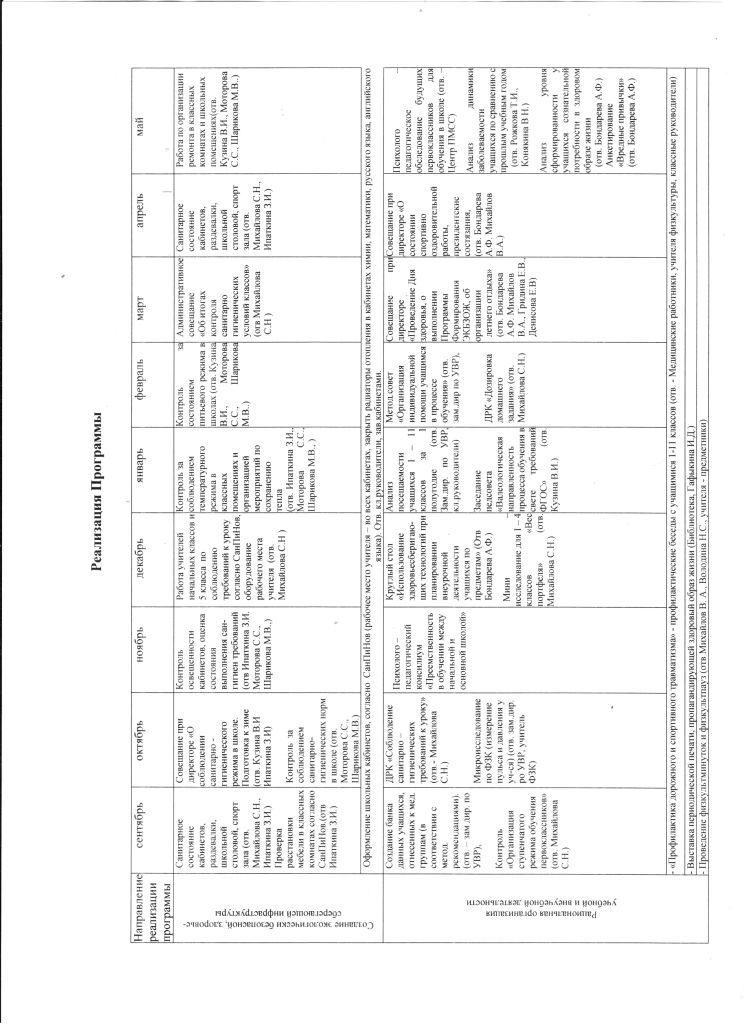 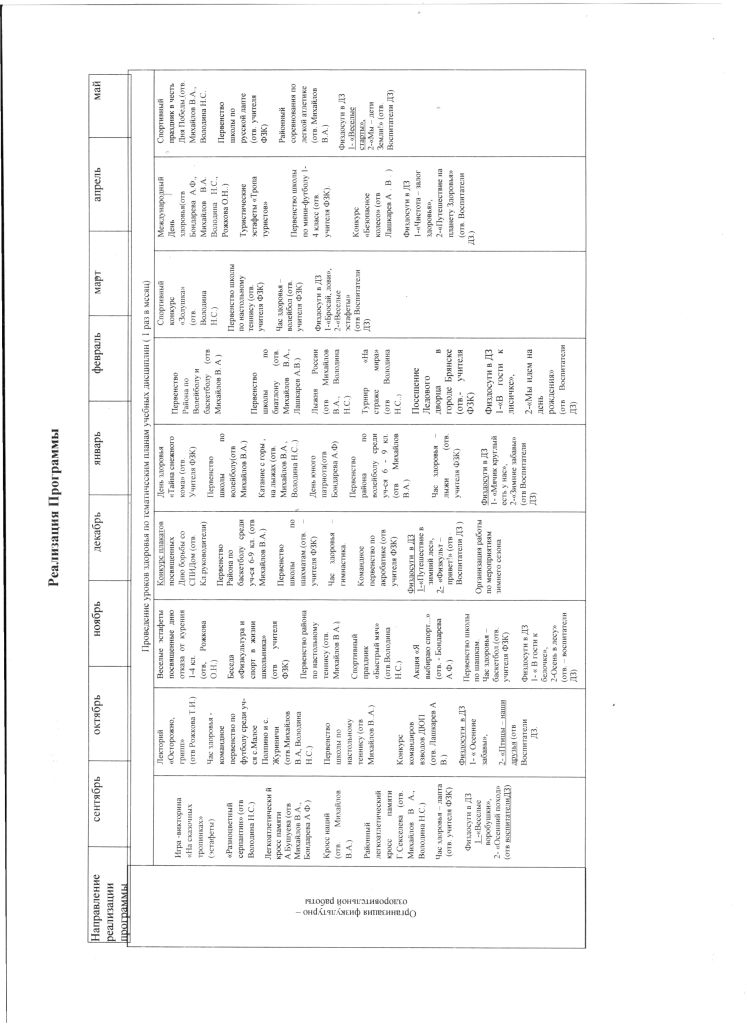 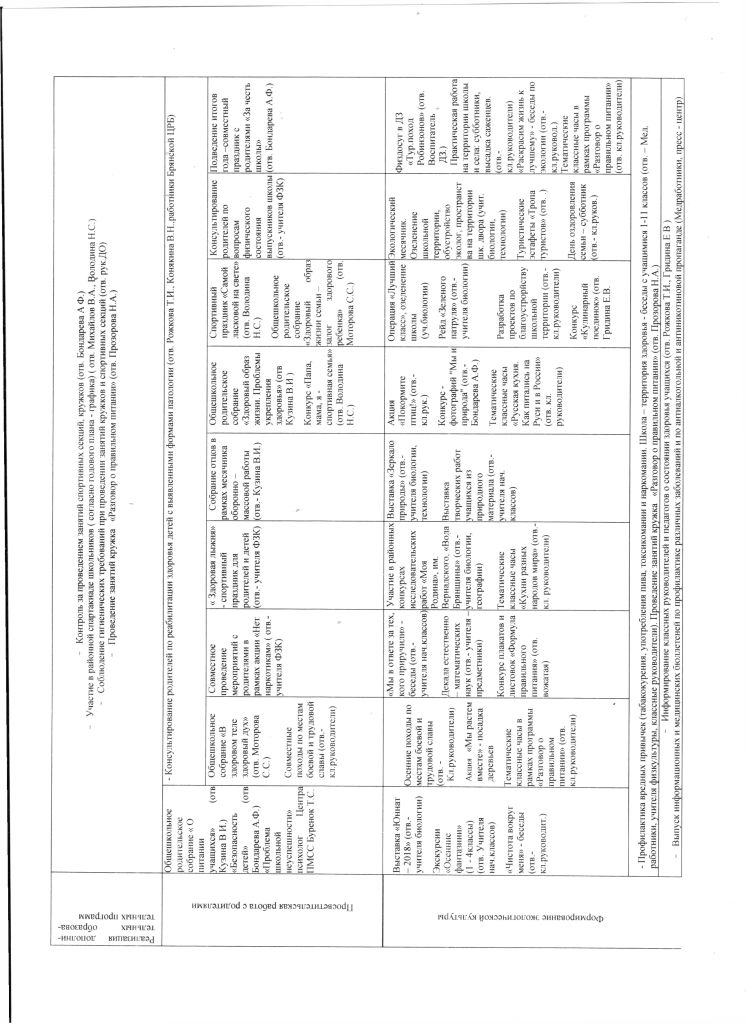 5.Программа коррекционной работыПрограмма коррекционной работы разработана в соответствии с требованиями Закона «Об образовании», Федерального государственного образовательного стандарта начального общего образования, а также с учетом опыта работы школы по данной проблематике. Программа коррекционной работы направлена на:преодоление затруднений учащихся в учебной деятельности;овладение навыками адаптации учащихся к социуму; психолого-медико-педагогическое сопровождение школьников, имеющих проблемы в обучении;развитие творческого потенциала учащихся (одаренных детей);развитие потенциала учащихся с ограниченными возможностями.1) Преодоление затруднений учащихся в учебной деятельностиОказание помощи учащимся в преодолении их затруднений в учебной деятельности проводится педагогами на уроках и во внеурочное время, путем решения заданий, которые требуют: выбора наиболее эффективных способов выполнения и проверки;  осознания  причины успеха /неуспеха учебной деятельности и способности конструктивно действовать даже в ситуации неуспеха.Преодолению  неуспешности  отдельных учеников помогают задания для групповой и коллективной работы, когда общий успех работы поглощает чью-то неудачу и способствуя пониманию результата. Основные направления работы по созданию системы коррекционной работы:- общий подход к проектной деятельности учащихся (взаимосвязь результатов и форм проектной деятельности, направленность на решение реальной, конкретной задачи и др.); - демонстрация не менее двух точек зрения при объяснении нового материала; - выход за пределы учебников в зону общих словарей, справочников, отсылок в Интернет; - обмен информацией между учителем и учеником.- постоянная организация специальной работы обучающихся по поиску информации внутри учебников. Включение работы со словарями различного назначения, создание условий необходимости их применения как при решении конкретных учебных и практических задач, так и в качестве дополнительного источника информации. - максимальная доступность к материалу, рассчитанному как на индивидуальное выполнение заданий, так и на парную или групповую работу; - дифференциация учебных заданий, сориентированная на разноуровневое развитие обучающихся.- организация учебной деятельности ребенка за рамками урока методом прямого диалогового общения с «умным взрослым» (носителем информации) посредством переписки или обращения к Интернет-адресам. - интеграция учебного материала в рамках каждой предметной области;- создание не только предметной, но и общей «картины мира»: математические и языковые закономерности, доступные пониманию младшего школьника; картины взаимосвязи и взаимозависимости живой и неживой природы, природы и культуры; картины сосуществования и взаимовлияния разных жанров фольклора; картины взаимосвязи разных техник и технологий прикладного творчества и т.д.2) Овладение навыками адаптации учащихся к социуму На уроках педагоги имеют возможность формировать начальные навыки адаптации в динамично изменяющемся и развивающемся мире, предлагая учащимся задания, тексты, проекты,  практические работы, направленные на осмысление норм и правил поведения в жизни (курс «Окружающий мир»). Курс «Математика» формирует у ребенка первые пространственные и временные ориентиры, знакомит с миром величин, скоростей, с разными способами отображения и чтения информации и пр.Курсы «Литературное чтение», «Русский язык», «Английский язык» формируют нормы и правила произношения,  использования слов в речи, вводит ребенка в мир русского и иностранного языков, литературы.Курсы «Изобразительное искусство, «Музыка» знакомят школьника с миром прекрасного.Важным объединяющим компонентом системы работы является  творческий характер заданий, доступность материала для организации учебной деятельности, в том числе проектной, на уроках и во внеурочной работе. Формирование умения решатьпоставленные задачи в «условиях неизвестности», то есть, когда нет и не может быть единственного правильного ответа, когда задан алгоритм действия, но нет образца, способствует развитию навыков адаптации к изменяющемуся миру, умению действовать самостоятельно. 3) Психолого-педагогическое сопровождение школьников, имеющих проблемы в обучении.Категории детей, нуждающихся в психолого-педагогическом сопровождении в общеобразовательном учреждении:Школьники в период адаптации к новым условиям образовательного процесса (1 классы).Дети, имеющие школьные трудности.Дети с социально-педагогической запущенностью.Дети и подростки с отклоняющимся поведением.Дети из неблагополучных семей.Дети с особыми образовательными потребностями.Отдельные группы школьников в случае возникновения ситуации межличностного конфликта.4) Развитие творческого потенциала учащихся (одаренных детей)Развитие творческого потенциала учащихся начальной школы осуществляется в рамках урочной и внеурочной деятельности. Формирование и освоение  творческих способов и приёмов действий основывается на системе заданий творческого и поискового характера,  направленных на развитие у учащихся познавательных УУД и творческих способностей. Учитель  формулирует проблемные вопросы, учебные задачи илисоздаёт проблемные ситуации.С первого класса младшие школьники учатся не только наблюдать, сравнивать, выполнять классификацию объектов, рассуждать, проводить обобщения и др., но и фиксировать результаты своих наблюдений и действий разными способами (словесными, практическими, знаковыми, графическими). Всё это формирует умения решать задачи творческого и поискового характера.  Проблемы творческого и поискового характера решаются также при работе над учебными проектами по математике, русскому языку, литературному чтению, окружающему миру, технологии, английскому языку.Во внеурочной работе организуются творческие конкурсы, защиты проектов, предметные олимпиады.С целью обеспечения условий для самореализации творческих возможностей и способностей высоко мотивированных учащихся в  начальной школе ведется активная работа  по привлечению обучающихся к участию в познавательных конкурсах, олимпиадах, конференциях, проводятся различные конкурсы и викторины в рамках предметных недель,  где ученики школы принимают активное участие и могут творчески проявить себя. Механизм реализации программы.Коррекционная работа реализуется поэтапно. Реализация программы коррекционной работы осуществляется через психологическое сопровождение учебного процесса в школе (взаимодействие с МБУ «ЦентрППМСП» Брянского района); медицинское сопровождение учебного процесса (Малополпинская сельская амбулатория); коррекционную работу учителя в МБОУ «Малополпинская СОШ»; преодоление затруднений учащихся в учебной деятельности и овладение навыками адаптации к социуму средствами УМК «Школа России».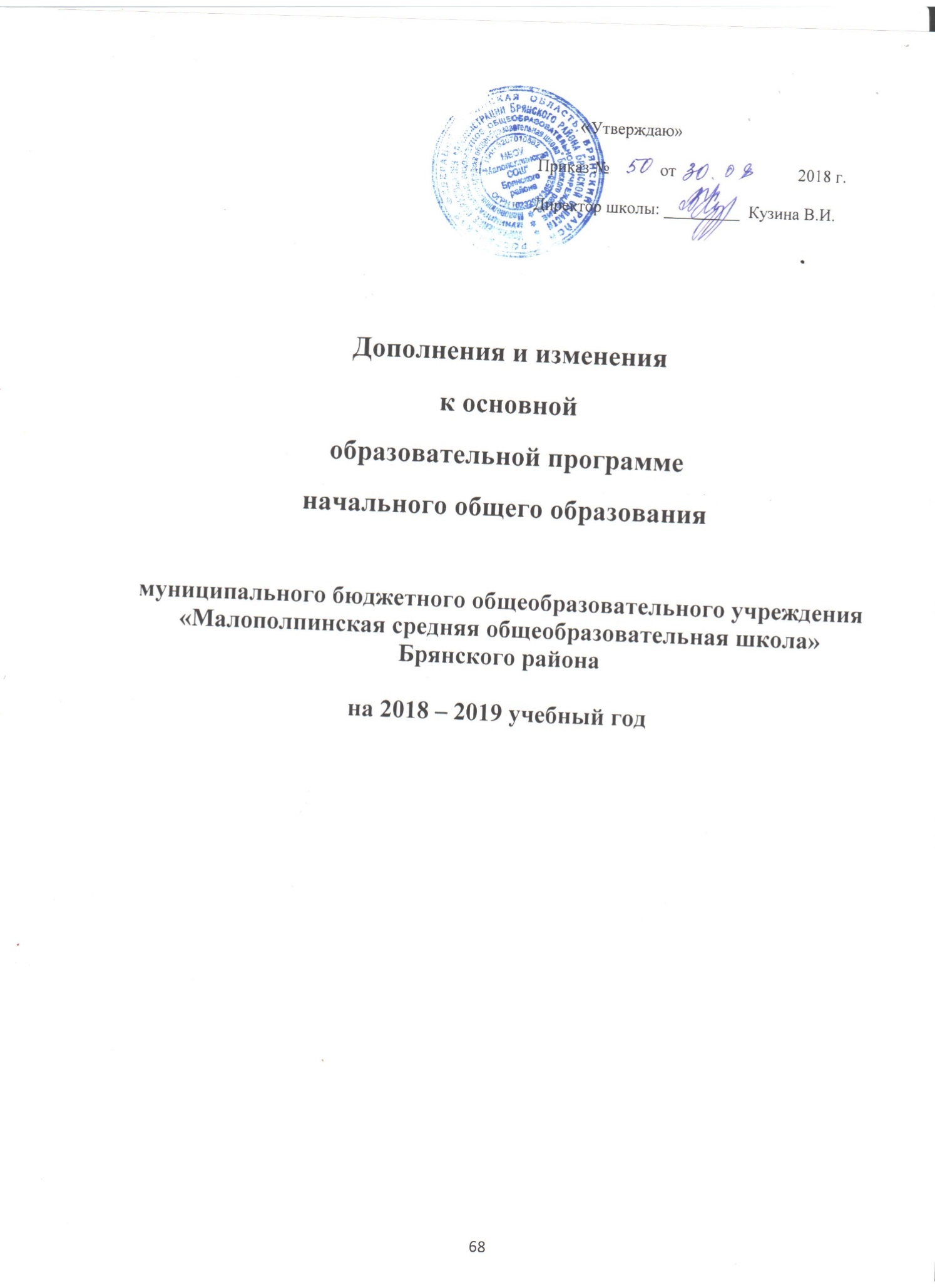 3.ОРГАНИЗАЦИОННЫЙ РАЗДЕЛ 1. Примерный учебный план начального общего образования Примерный учебный план образовательных организаций, реализующих основную образовательную программу начального общего образования (далее — Примерный учебный план), фиксирует общий объем нагрузки, максимальный объём аудиторной нагрузки обучающихся, состав и структуру предметных областей, распределяет учебное время, отводимое на их освоение по классам и учебным предметам. Примерный учебный план определяет общие рамки принимаемых решений при разработке содержания образования, требований к его усвоению и организации образовательной деятельности, а также выступает в качестве одного из основных механизмов ее реализации. Содержание образования при получении начального общего образования реализуется преимущественно за счёт введения учебных курсов, обеспечивающих целостное восприятие мира, системно-деятельностный подход и индивидуализацию обучения. Примерный учебный план обеспечивает в случаях, предусмотренных законодательством Российской Федерации в сфере образования, возможность обучения на государственных языках субъектов Российской Федерации и родном (нерусском) языке, возможность их изучения, а также устанавливает количество занятий, отводимых на изучение этих языков, по классам (годам) обучения. Примерный учебный план состоит из двух частей — обязательной части и части, формируемой участниками образовательных отношений. Обязательная часть примерного учебного плана определяет состав учебных предметов обязательных предметных областей, которые должны быть реализованы во всех имеющих государственную аккредитацию образовательных организациях, реализующих основную образовательную программу начального общего образования, и учебное время, отводимое на их изучение по классам (годам) обучения.  Обязательная часть учебного плана отражает содержание обучения. Обязательная часть учебного плана отражает содержание образования, которое обеспечивает достижение важнейших целей современного начального общего образования: формирование гражданской идентичности обучающихся, приобщение их к общекультурным, национальным и этнокультурным ценностям; готовность обучающихся к продолжению образования на последующих уровнях основного общего образования, их приобщение к информационным технологиям; формирование здорового образа жизни, элементарных правил поведения в экстремальных ситуациях; личностное развитие обучающегося в соответствии с его индивидуальностью. Образовательная организация самостоятельно в организации образовательной деятельности, в выборе видов деятельности по каждому предмету (проектная деятельность, практические и лабораторные занятия, экскурсии и т. д.)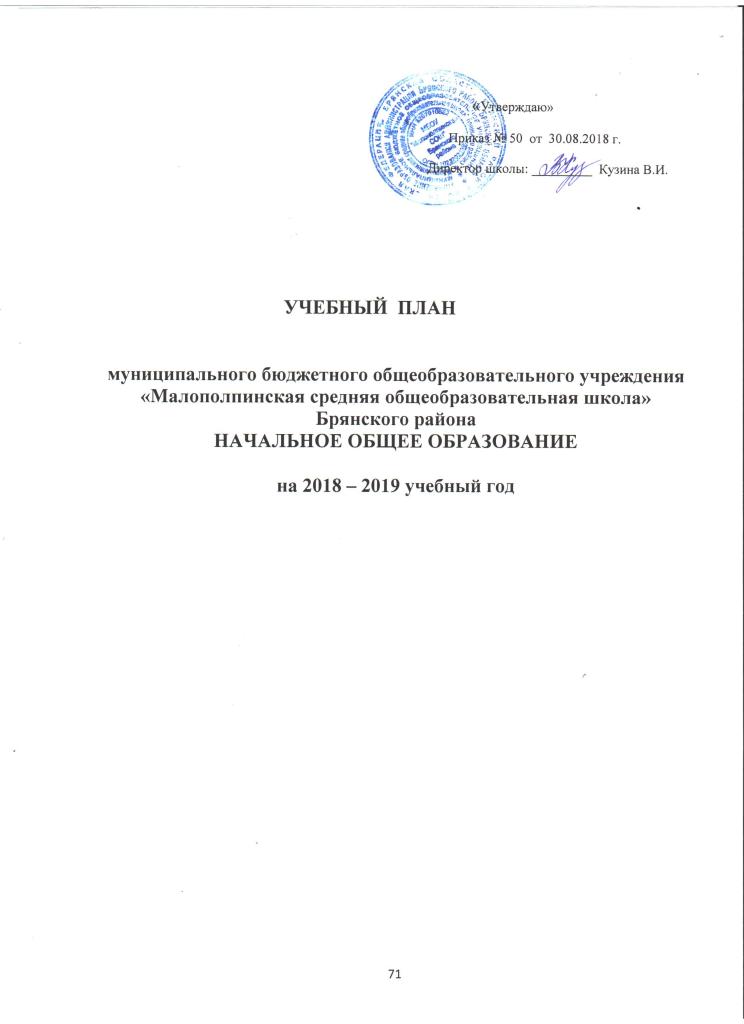                                              Пояснительная записка.Учебный план 1-4 классов разработан на основе примерного учебного плана  1-4 классов общеобразовательных организаций Брянской области на 2018-2019 учебный год ( № 4117 – 04 – 0 от 27.04.2018 г.)        Учебный план начального общего образования разработан в соответствии с:         - Федеральным Законом от 29 декабря 2012 г. № 273-ФЗ «Об образовании в Российской Федерации»;        - приказом Минобрнауки России от 6 октября . № 373 «Об утверждении и введении в действие федерального государственного образовательного стандарта начального общего образования»;       - приказом Минобрнауки России от 26 ноября 2010 года № 1241 «О внесении изменений в федеральный государственный образовательный стандарт начального общего образования, утвержденный приказом Министерства образования и науки Российской Федерации от 6 октября . № 373»;        - приказом Минобрнауки России от 22 сентября 2011 года № 2357 «О внесении изменений в федеральный государственный образовательный стандарт начального общего образования, утвержденный приказом Министерства образования и науки Российской Федерации от 6 октября . № 373»;        - приказом Минобрнауки России от 18 декабря 2012 года № 1060
«О внесении изменений в федеральный государственный образовательный стандарт начального общего образования, утвержденный приказом Министерства образования и науки Российской Федерации от 6 октября 2009 г. № 373»       - приказом Минобрнауки России от 29 декабря 2014 года № 1643 «О внесении изменений в приказ Министерства образования и науки Российской Федерации от 6 октября 2009 года № 373 «Об утверждении и введении в действие федерального государственного образовательного стандарта начального общего образования»;        - приказом Минобрнауки России от 18 мая 2015 года № 507 «О внесении изменений в федеральный государственный образовательный стандарт начального общего образования, утвержденный приказом Министерства образования и науки Российской Федерации от 6 октября . № 373»;         - приказом Минобрнауки России от 31 декабря 2015 года № 1576 «О внесении изменений в федеральный государственный образовательный стандарт начального общего образования, утвержденный приказом Министерства образования и науки Российской Федерации от 6 октября . № 373»;        - приказом Минобрнауки России от 30 августа 2013 года № 1015 «Об утверждении Порядка организации и осуществления образовательной деятельности по основным общеобразовательным программам - образовательным программам начального общего, основного общего и среднего общего образования»;        - СанПиН 2.4.2.2821-10 «Санитарно-эпидемиологические требования к условиям и организации обучения в общеобразовательных учреждениях» (постановление Главного государственного санитарного врача РФ от 29.12.2010 № 189, зарегистрировано в Минюсте России 03.03.2011, регистрационный номер 19993) (с изменениями и дополнениями, утвержденными Постановлениями Главного государственного санитарного врача РФ от 29 июня 2011 г., 25 декабря 2013 г., 24 ноября 2015 г.).Учебный план для учащихся 1 – 4 классов ориентирован на 4-летний нормативный срок освоения образовательных программ начального общего образования. Обучение в 1- 4 классах ведется по УМК «Школа России».В целях изучения истории региона, его места в истории многонациональной России, вклада в становление и развитие российской государственности, отечественной промышленности, науки и культуры изучение модульного курса «Брянский край» вводится при формировании плана внеурочной деятельности: 1 класс -  курс  «Азбука родного края», 2 класс – курс  «Природа родного края», 3 класс – курс  «История родного края», 4 класс – курс «Культура родного края».В предметной области «Основы религиозных культур и светской этики» в 4 классе изучается модуль «Основы православной культуры» (по выбору родителей и учащихся).Продолжительность учебного года: I класс - 33 учебные недели, 2 – 4 классы - 34 учебные недели. Количество учебных занятий за 4 учебных года составляет 3039 часов.Продолжительность урока для I класса - 35 минут (1 полугодие), для 2 – 4 классов 45 минут.Режим работы начальной школы по пятидневной   учебной   неделе. Формы промежуточной аттестации учащихся 1-4 классов.В 1 классе обучение является безотметочным. Оценивание результатов учебной деятельности осуществляется согласно «Положению о формах, периодичности, порядке текущего контроля успеваемости и промежуточной аттестации обучающихся»Оценка метапредметных результатов представляет собой оценку достижения планируемых результатов освоения основной образовательной программы.Основным объектом оценки метапредметных результатов служит сформированность у обучающегося регулятивных, коммуникативных и  познавательных универсальных действий, направленных на анализ и управление своей познавательной деятельностью. Оценка метапредметных результатов проводится в ходе   комплексных работ на межпредметной основе 1 раз в год в 1 – 4  классах.Запись «5/4» означает, что на изучение учебного предмета в одну неделю отводится  5 часов, в другую –4часа2Запись «4/3» означает, что на изучение учебного предмета в одну неделю отводится  4 часов, в другую –3часа.3С учетом часов 1-го класса.Внеурочная деятельность учащихся 1 - 4 классовl.  Пояснительная записка   Под внеурочной деятельностью в рамках реализации федерального государственного образовательного стандарта начального общего образования следует понимать образовательную деятельность, осуществляемую в формах, отличных от  урочной и направленную на достижение планируемых результатов освоения основной общеобразовательной программы.Цель внеурочной  деятельности:  создание условий для  проявления и развития ребенком своих интересов на основе свободного выбора, постижения духовно-нравственных ценностей и  культурных традиций.Задачи внеурочной деятельности:- изучить  пакет материалов, разработанных в рамках ФГОС нового поколения;- определить основные направления и ценностные основы воспитания и социализации учащихся начальных  классов;-отработать механизм, обеспечивающий выбор учащимися внеурочных занятий в соответствии с их интересами и способностями.- проанализировать научные подходы к организации внеурочной деятельности, определить стратегию её  реализации в образовательном учреждении;- теоретически обосновать и разработать модель организации внеурочной деятельности обучающихся,   как части общего уклада школьной жизни;- определить критерии оценки эффективности воспитательных воздействий в рамках внеурочной деятельности и апробировать разработанную модель в школе;- разработать  рабочие программы для реализации направлений внеурочной деятельности.- овладеть методами  и формами организации внеурочной деятельности в соответствии с пакетом документов ФГОС нового поколения.- эффективно использовать имеющуюся в школе учебно-методическую и материально-техническую базу, информационные ресурсы, собственный методический потенциал.Для успешной реализации ФГОС НОО образовательным учреждением планируется оптимизационная  модель организации образовательного процесса, обеспечивающаяорганизацию внеурочной деятельности учащихся.Модель внеурочной деятельности на основе оптимизации всех внутренних ресурсов образовательного учреждения предполагает, что в ее реализации принимают участие все педагогические работники данного учреждения (учителя, социальный педагог, заместитель директора по ВР, тренер ДЮСШ  и другие).В этом случае координирующую роль выполняет, как правило, классный руководитель, который в соответствии со своими функциями и задачами:взаимодействует с педагогическими работниками, а также учебно-вспомогательным персоналом общеобразовательного учреждения;организует в классе образовательный процесс, оптимальный для развития положительного потенциала личности обучающихся в рамках деятельности общешкольного коллектива;организует систему отношений через разнообразные формы воспитывающей деятельности коллектива класса, в том числе, через органы самоуправления;организует социально значимую, творческую деятельность обучающихся.Преимущества оптимизационной модели состоят в минимизации финансовыхрасходов на внеурочную деятельность, создании единого образовательного и методического пространства в образовательном учреждении, содержательном и организационном единстве всех его структурных подразделений.Режим работы в 1 – 4 -х  классах   строится по традиционной схеме: 1 половина дня отдана на урочную работу с перерывом на завтрак, динамическую паузу и обед; во второй половине  дня ученики посещают занятия внеурочной деятельности и кружки.   Правильно организованная система внеурочной деятельности представляет собой ту сферу, в условиях которой можно максимально развить или сформировать познавательные потребности и способности каждого учащегося, которая обеспечит воспитание свободной личности. Воспитание детей происходит в любой момент их деятельности. Однако наиболее продуктивно это воспитание осуществлять в свободное от обучения время.    Часы, отводимые на внеурочную деятельность, используются по желанию учащихся и направлены на реализацию различных форм ее организации, отличных от урочной системы обучения. Занятия проводятся в форме экскурсий, кружков, секций, круглых столов, конференций, диспутов, КВНов, викторин, праздничных мероприятий, классных часов, олимпиад, соревнований, поисковых и научных исследований и т.д.  Посещая кружки и секции, учащиеся прекрасно адаптируются в среде сверстников, благодаря индивидуальной работе руководителя,  глубже изучается материал. На  занятиях руководители стараются раскрыть у учащихся такие способности, как организаторские, творческие, музыкальные, что играет немаловажную роль в духовном развитии подростков. Внеурочные занятия должны направлять свою деятельность на каждого ученика, чтобы он мог ощутить свою уникальность и востребованность.  Занятия могут проводиться не только учителями общеобразовательных учреждений, но и педагогами учреждений дополнительного образования.      В процессе формирования личности, воспитание как целостное воздействие на человека играет определённую роль, так как именно посредством его в сознании и поведении детей формируются основные социальные, нравственные и культурные ценности, которыми руководствуется общество в своей жизнедеятельности. Поэтому от эффективности системы воспитания зависит, в конечном счёте, состояние общественного сознания и общественной жизни.	Внеурочная деятельность направлена на развитие воспитательных результатов: приобретение учащимися социального опыта;формирование положительного отношения к базовым общественным ценностям;приобретение школьниками опыта самостоятельного общественного действия.	Направления реализации ПланаЗанятия внеурочной деятельности  в форме кружков, секции.Классное руководство (экскурсии, праздники, конкурсы, соревнования и т.д.)Общешкольные дела по программе воспитательной системы   включены в общую годовую циклограмму и являются компонентом  внеурочной деятельности.   Подготовка к участию и участие в общешкольном мероприятии позволят ребенку овладевать универсальными способами деятельности (компетенциями) и демонстрировать уровень  их развития. Участие ребенка в общешкольных делах должно осуществляться на добровольной основе, в соответствии с интересами и склонностями.ll. Формы внеурочной воспитательной работы по направлениям:2.1. Спортивно-оздоровительное:Цель: формировать у учащихся основы здорового образа жизни, развивать творческую самостоятельность посредством двигательной активности.Организация походов, экскурсий, «Дней здоровья», подвижных игр, «Весёлых стартов», внутришкольных спортивных соревнований.Проведение уроков здоровья.Применение на уроках  игровых моментов, физминуток.Участие в районных спортивных соревнованиях.Работа спортивной секции «ОФП», «Разговор о правильном питании»Задачи направлены на:укрепление здоровья учащихся, приобщение их к занятиям физической культурой и здоровому образу жизни, содействие гармоническому, физическому развитию;обучение жизненно важным двигательным умениям и навыкам;воспитание дисциплинированности, доброжелательного отношения к товарищам.Основная форма занятий – игра. Подвижная игра – естественный источник радостных эмоций, обладающий великой воспитательной силой. Народные подвижные игры являются традиционным средством педагогики. По содержанию все народные игры лаконичны, выразительны и несложны. Они вызывают активную работу мысли, способствуют расширению кругозора, уточнению представлений об окружающем мире, совершенствованию всех психических процессов, стимулируют переход детского организма е более высокой ступени развития. В играх много познавательного материала, содействующего расширению сенсорной сферы детей, развитию их мышления и самостоятельности действий.Дети научатсяиграть активно, самостоятельно и с удовольствием, в любой игровой ситуации самим регулировать степень внимания и мышечного напряжения, приспосабливаться к изменяющимся условиям окружающей среды, находить выход из критического положения, быстро принимать решение и приводить его в исполнение, проявлять инициативу, оказывать товарищескую поддержку, добиваться достижения общей цели.2.2. Общекультурное:Цель: развивать художественно-эстетический вкус учащихся, раскрывать индивидуальные способности учащихся.Задачи направлены на:- развитие воображения, фантазии, художественного вкуса;- воспитание уважения к творческому труду, народным обычаям и традициям,- ознакомление учащихся с профессиями по обработке тканей.Декоративно-прикладное творчество доступно для понимания детей, его красота и естественность пробуждают любовь к природе, интерес к истории и культуре своей Родины. Оно рассматривается как одно из средств развития художественного вкуса, творческой активности, эстетического отношения к действительности и дает руководителю кружка немало конкретного материала в помощь его учебно-воспитательной работе на занятиях.Дети научатся:- осуществлять поиск необходимой информации в области обработки ткани,-подбирать материалы по цвету, рисунку, фактуре,-соединять детали между собой,- творчески применять полученные навыки и умения – создавать индивидуальные проекты.Организация экскурсий, Дней театра и музея, выставок детских рисунков, поделок и творческих работ учащихся.Проведение тематических классных часов по эстетике внешнего вида ученика, культуре поведения и речи;Работа кружка  «Рукодельница». 2.3. Социальное:Цель:Охрана жизни и здоровья юных граждан, защита их прав и законных интересов путем предупреждения дорожно-транспортных происшествий.Задачи  направлены на:Закрепление полученных знаний по ПДД учащимися на классных часах и углубление их.Выработку навыков поведения на улице, дороге, перекрестках через решение проблемных ситуаций, игровые моменты, пропаганду безопасности движения.Обучение грамотным действиям в непредвиденных чрезвычайных ситуациях  на дороге.Практическое закрепление знаний и умений по правилам вождения велосипеда на специально отведенной площадке.Воспитание ответственного образцового участника дорожного движения, активного агитатора безопасности дорожного движения.Учащиеся должны:знать:правила дорожного движения, нормативные документы об ответственности за нарушение ПДД;серии дорожных знаков и их представителей;способы оказания первой медицинской помощи;техническое устройство велосипеда.уметь:работать с правилами дорожного движения, выделять нужную информацию;работать по билетам, предложенным газетой «Добрая дорога детства»;читать информацию по дорожным знакам; оценивать дорожную ситуацию; оказывать первую медицинскую помощь пострадавшему; управлять велосипедом.иметь навыки:дисциплины, осторожности, безопасного движения как пешехода, пассажира, велосипедиста;взаимной поддержки и выручки в совместной деятельности; участия в конкурсах, соревнованиях.активной жизненной позиции образцового участника дорожного движения.Предметные недели;Конкурсы, экскурсии, олимпиады, конференции, деловые и ролевые игры и др;«Юные инспектора движения»2.4. Духовно-нравственное:Ценностные установки духовно-нравственного развития и воспитания учащихся начальной школы согласуются с традиционными источниками нравственности, которыми являются следующие ценности:патриотизм (любовь к России, к своему народу, к своей малой родине; служение Отечеству);социальная солидарность (свобода личная и национальная; доверие к людям, институтам государства и гражданского общества; справедливость, милосердие, честь, достоинство);гражданственность (правовое государство, гражданское общество, долг перед Отечеством, старшим поколением и  семьей, закон и правопорядок, межэтнический мир, свобода совести и вероисповедания);семья (любовь и верность, здоровье, достаток, почитание родителей, забота о старших и младших, забота о продолжении рода);труд и творчество (творчество и созидание, целеустремленность и настойчивость, трудолюбие, бережливость);наука (познание, истина, научная картина мира, экологическое сознание);традиционные российские религии. Учитывая светский характер обучения в государственных и муниципальных  школах, ценности традиционных российских религий принимаются школьниками в виде системных культурологических представлений о религиозных идеалах;искусство и литература (красота, гармония, духовный мир человека, нравственный выбор, смысл жизни, эстетическое развитие);природа (жизнь, родная земля, заповедная природа, планета Земля);человечество (мир во всем мире, многообразие культур и народов, прогресс человечества, международное сотрудничество).«Азбука родного края», «История брянского края».Тематические классные часы;Конкурсы рисунков.Митинги в Сквере воинской славы, операция «Обелиск». 2.5. Общеинтеллектуальное:Цель:  Развитие личности и создание основ творческого потенциала учащихся. Задачи: 1. Формирование позитивной самооценки, самоуважения. 2. Формирование коммуникативной компетентности в сотрудничестве:— умение вести диалог, координировать свои действия с действиями партнеров по совместной деятельности; — способности доброжелательно и чутко относиться к людям, сопереживать; — формирование социально адекватных способов поведения. 3. Формирование способности к организации деятельности и управлению ею: — воспитание целеустремленности и настойчивости; — формирование навыков организации рабочего пространства и рационального использования рабочего времени; — формирование умения самостоятельно и совместно планировать деятельность и сотрудничество; — формирование умения самостоятельно и совместно принимать решения. 4. Формирование умения решать творческие задачи. 5. Формирование умения работать с информацией (сбор, систематизация, хранение, использование).Проектная деятельность, «Занимательная математика»Проведение субботников;Разведение комнатных цветов.Акция «Покормите птиц».2.6. Сетка часов внеурочной деятельностиШ. План-график  мероприятий по направлениям1V. Предполагаемые результаты реализации Плана:1- Приобретение обучающимися социальных знаний, понимания социальной реальности и повседневной жизни):знаний  об этике и эстетике повседневной жизни человека; о принятых в обществе нормах  поведения и общения; об основах здорового образа жизни; об истории своей семьи и Отечества; о правилах конструктивной групповой работы; об основах разработки социальных проектов и организации коллективной творческой деятельности; о способах самостоятельного поиска, нахождения и обработки информации; о правилах проведения исследования.2- Формирование позитивного отношения школьника к базовым ценностям нашего общества и к социальной реальности в целом:развитие ценностных отношений  к родному Отечеству, родной природе и культуре, труду, знаниям, своему собственному здоровью и внутреннему миру.3- Приобретение школьником опыта самостоятельного социального действия: школьник может приобрести опыт исследовательской деятельности; опыт публичного выступления; опыт самообслуживания, самоорганизации и организации совместной деятельности с другими детьми. В процессе реализации Плана:внедрение эффективных форм организации отдыха, оздоровления и занятости детей;улучшение психологической и социальной комфортности в  едином  воспитательном пространстве;укрепление здоровья воспитанников;развитие творческой активности каждого ребёнка;укрепление связи между семьёй и школой.Внеурочная деятельность организуется по следующим   направлениям: спортивно-оздоровительное, духовно-нравственное, социальное, общекультурное, общеинтеллектуальное.Требования к условиям реализации основной образовательной программы начального общего образования представляют собой систему требований к кадровым, финансовым, материально-техническим и иным условиям реализации основной образовательной программы начального общего образования и достижения планируемых результатов начального общего образования.Интегративным результатом реализации указанных требований является создание комфортной развивающей образовательной среды, обеспечивающей высокое качество образования, его открытость.В целях обеспечения реализации основной образовательной программы начального общего образования для участников образовательного процесса созданы условия, обеспечивающие возможность:-  достижения планируемых результатов освоения основной образовательной программы начального общего образования всеми обучающимися, в том числе детьми с ограниченными возможностями здоровья;-  участия обучающихся, их родителей (законных представителей), педагогических работников и общественности в разработке основной образовательной программы начального общего образования, проектировании и развитии внутришкольной социальной среды, а также в формировании и реализации индивидуальных образовательных маршрутов обучающихся;-  использования в образовательном процессе современных образовательных технологий деятельностного типа;-  эффективной самостоятельной работы обучающихся при поддержке педагогических работников;- обновления содержания основной образовательной программы начального общего образования, а также методик и технологий ее реализации в соответствии с динамикой развития системы образования, запросов детей и их родителей (законных представителей), а также с учетом особенностей субъекта Российской Федерации;- эффективного управления образовательным учреждением с использованием информационно-коммуникационных технологий, а также современных механизмов финансирования.Требования к кадровым условиям реализации основной образовательной программы начального общего образования.МБОУ «Малополпинская СОШ»  укомплектована кадрами, имеющими необходимую  квалификацию для решения задач, определённых основной образовательной  программой НОО.Сведения о кадрах  МБОУ «Малополпинская СОШ»на 2018 -2019 учебный год представлены в таблицах.Таблица 2.Администратиыный персоналТаким образом, школа обеспечена квалифицированными кадрами, готовыми к реализации образовательной программы НОО. Для достижения результатов основной образовательной программы в ходе её реализации предполагается оценка качества и результативности деятельности педагогических работников с целью коррекции их деятельности, а также определения стимулирующей части фонда оплаты труда.При оценке качества деятельности педагогических работников учитываются использование учителями современных педагогических технологий, в том числе ИКТ и здоровьесберегающих; участие в методической работе, распространение передового педагогического опыта; повышение уровня профессионального мастерства; работа учителя по формированию и сопровождению индивидуальных образовательных траекторий обучающихся, руководству их проектной деятельностью; взаимодействие со всеми участниками образовательного процесса и др.Ожидаемый результат повышения квалификации - профессиональная готовность работников школы к реализации  Стандарта.В школе  создана система методической работы, обеспечивающая сопровождение деятельности педагогов на всех этапах реализации требований Стандарта.План методической работы включает следующие мероприятия:участие педагогов в проведении мастер-классов, круглых столов, открытых уроков, внеурочных занятий и мероприятий;проведение семинаров, посвящённых содержанию и ключевым особенностям Стандарта;участие педагогов в разработке разделов и компонентов основной образовательной программы начального общего образования школы;заседания методических объединений учителей по вопросам реализации  Стандарта.Подведение итогов и обсуждение результатов мероприятий осуществляются в следующих формах: совещания при директоре, заседания педагогического и методического советов, в виде решений педагогического совета, приказов, инструкций, рекомендаций. Финансовые  условияреализации основной образовательной программы начального общего образования.Финансовое обеспечение реализации основной образовательной программы начального общего образования МБОУ «Малополпинская СОШ» опирается на исполнение расходных обязательств, обеспечивающих конституционное право граждан на бесплатное и общедоступное общее образование. Объём действующих расходных обязательств отражен в муниципальном задании Управления  образования Брянского района по оказанию государственных (муниципальных) образовательных услуг в соответствии с требованиями федеральных государственных образовательных стандартов общего образования.Финансовое обеспечение муниципального задания по реализации основной образовательной программы начального общего образования осуществляется на основе нормативного подушевого финансирования. Введение нормативного подушевого финансирования определяет механизм формирования расходов и доведения средств на реализацию государственных гарантий прав граждан на получение общедоступного и бесплатного общего образования в соответствии с требованиями Стандарта.Материально-технические условия реализации основной образовательной программы начального общего образования.Материально-техническая база МБОУ «Малополпинская СОШ» приведена в соответствие с задачами по обеспечению реализации основной образовательной программы образовательного учреждения и созданию соответствующей образовательной и социальной среды.Для этого школа  закрепляет локальным актом  перечни  оборудования и оснащения УВП. Критериальными источниками оценки учебно-материального обеспечения образовательного процесса являются требования СтандартаТаким образом, материально-техническое и информационное оснащение образовательного процесса в МБОУ «Малополпинская СОШ» обеспечивает возможность: создания и использования информации в сети Интернет;полученияинформацииразличнымиспособами (поискинформациивсетиИнтернет, работавбиблиотекеидр.);физическогоразвития, участиявспортивныхсоревнованияхииграх;размещениясвоихматериаловиработна сайте школы; проведения массовых мероприятий, собраний, представлений;  взаимодействие образовательного учреждения с органами, осуществляющими управление в сфере образования и с другими образовательными учреждениями, организациями.Учебно-методическое и информационное обеспечение реализации основной образовательной программы начального общего образования.В соответствии с требованиями Стандарта информационно-методические условия реализации основной образовательной программы начального общего образования обеспечиваются современной информационно-образовательной средой.Под информационно-образовательной средой (или ИОС) понимается открытая педагогическая система, сформированная на основе разнообразных информационных образовательных ресурсов, современных информационно-телекоммуникационных средств и педагогических технологий, направленных на формирование творческой, социально активной личности, а также компетентность участников образовательного процесса в решении учебно-познавательных и профессиональных задач с применением информационно-коммуникационных технологий (ИКТ-компетентность), наличие служб поддержки применения ИКТ.Основными элементами ИОС являются:• информационно-образовательные ресурсы в виде печатной продукции;• информационно-образовательные ресурсы сети Интернет.Необходимое для использования ИКТ оборудование в  школе отвечает современным требованиям и обеспечивает использование ИКТ:• в учебной деятельности;• во внеурочной деятельности;• при измерении, контроле и оценке результатов образования;• в административной деятельности.СПИСОК УЧЕБНИКОВМБОУ «МАЛОПОЛПИНСКАЯ СОШ»  на  2018 – 2019 УЧЕБНЫЙ ГОДНАЧАЛЬНОЕ ОБЩЕЕ ОБРАЗОВАНИЕ   УМК «ШКОЛА РОССИИ».       Соответствует Федеральному перечню учебников начального общего образования на 2018-2019 учебный годТаким образом, соответствующая учебная и предметно-деятельностная среда, призванная обусловить достижение планируемых результатов освоения основных образовательных программ, способствует: переходу от репродуктивных форм учебной деятельности к самостоятельным, поисково-исследовательским видам работ, переносу акцента на аналитический компонент учебной деятельности;формированию умений работы с различными видами информации и ее источниками;формированиюкоммуникативнойкультурыучащихся.Обоснование необходимых изменений в имеющихся условиях в соответствии с приоритетами основной образовательной программы начального общего образования.  Механизмы достижения целевых ориентиров в системе условий.Сетевой график (дорожная карта) по формированию необходимой системы условий реализации ООП НОО  2018-2019учебный год IЦелевой раздел1.Пояснительная записка2.Планируемые результаты освоения обучающимися основной образовательной программы начального общего образования3.Система оценки достижения планируемых результатов освоения основной образовательной программы начального общего образованияIIСодержательный раздел1.Программа формирования универсальных учебных действий обучающихся на ступени начального общего образования 2.Программа отдельных учебных предметов, курсов и курсов внеурочной деятельности3.Программа духовно – нравственного развития, воспитания обучающихся на ступени начального общего образования4.Программа формирования экологической  культуры, здорового и безопасного образа жизни5. Программа коррекционной работыIIIОрганизационный раздел1.Учебный план для 1-4 классов, реализующих ФГОС НОО.2.План внеурочной деятельности.3. Система условий реализации основной образовательной программыОбязательные формы и методы контроляИныеформыучетадостиженийИныеформыучетадостиженийИныеформыучетадостиженийТекущая аттестацияИтоговая (триместр, год) аттестацияУрочная деятельностьВнеурочная деятельность- устный опрос- письменная самостоятельная работа- контрольная работа- диктанты- контрольное списывание- тестовые задания- графическая работа- изложение- доклад- творческая работа- диагности-ческаяконт-рольная работа- диктанты- изложение- контроль техники чтения- анализ динамики текущей успеваемости- участие в выставках, конкурсах, соревнованиях- активность в проектах и программах внеурочной деятельности- творческий отчет- устный опрос- письменная самостоятельная работа- контрольная работа- диктанты- контрольное списывание- тестовые задания- графическая работа- изложение- доклад- творческая работа- диагности-ческаяконт-рольная работа- диктанты- изложение- контроль техники чтения- портфолио - анализ психолого-педагогических исследований- портфолио - анализ психолого-педагогических исследованийУровни оценки и сопоставление уровнейУровни сформированностиВысший (Оптимальный)(Перспективный)Знает и может получить возможность научиться личностным, регулятивным, познавательным и  коммуникативным универсальным учебным действиям  в новой творческой ситуации.Средний (Основной)(Нормативный)Знает и может получить возможность научиться личностным, регулятивным, познавательным и  коммуникативным универсальным учебным действиям  в знакомой  ситуации.Начальный(Учебный)(Потенциальный)Знает и может получить возможность научиться личностным, регулятивным, познавательным и  коммуникативным универсальным учебным действиям№п/пВид  КОДВремяпроведенияСодержаниеФормы и видыоценки1СтартоваяработаНачалосентябряОпределяет актуальный уровень знаний, необходимый для продолжения обучения, а также намечает «зону ближайшего развития» и предметных знаний, организует коррекционную работу в зоне актуальных знанийФиксируется учителем в электронном журнале и автоматически  в электронном  дневнике учащегося отдельно задания актуального уровня и уровня ближайшего  развития в многобалльной  шкале оценивания. Результаты работы не влияют на дальнейшую итоговую оценку младшего школьника.2.ДиагностическаяработаПроводится на входе и выходе темы при освоении способов действия/средств в учебном предмете. КоличествоработзависитотколичестваучебныхзадачНаправлена  на проверку пооперационного состава действия, которым необходимо овладеть учащимся в рамках решения учебной задачиРезультаты фиксируются  отдельно по каждой отдельной  операции (0-1 балл) и также не влияют на дальнейшую итоговую оценку младшего школьника.3.СамостоятельнаяработаНе более  одного месяца (5-6 работ в год)Направлена, с одной стороны, на возможную коррекцию результатов предыдущей темы обучения, с другой стороны, на параллельную отработку и углубление текущей изучаемой учебной темы. Задания  составляются на двух  уровнях: 1 (базовый)  2 (расширенный) по основным предметным содержательным линиям.Учащийся сам оценивает все задания, которые он выполнил, проводит  рефлексивную оценку своей работы: описывает объем выполненной  работы; указывает достижения  и трудности в данной  работе; количественно в 100-балльной шкале оценивает  уровень выполненной  работы.Учитель  проверяет и оценивает выполненные школьником задания отдельно по уровням, определяет процент выполненных  заданий и качество их выполнения. 4.Проверочная работа по итогам выполнения самостоятельной  работыПроводится после выполнения самостоятельной работы (5-6 работ в год)Предъявляет  результаты (достижения) учителю и служит механизмом управления и коррекции следующего этапа самостоятельной работы школьников. Учащийся сам определяет объем  проверочной  работы для своего выполнения. Работа  задается  на двух уровнях: 1 (базовый) и 2 (расширенный)Учитель  проверяет и оценивает только те задания, которые решил ученик и предъявил на оценку. Оценивание происходит по многобалльной  шкале отдельно по каждому уровню.5.ПроверочнаяработаПроводится  после решения учебной задачиПроверяется уровень освоения  учащимися предметных культурных способов/средств действия. Уровни:1 формальный; 2 –рефлексивный (предметный)№ 3 – ресурсный (функциональный).Представляет  собой трехуровневую  задачу, состоящую из трех заданий, соответствующих трем уровнямВсе задания  обязательны для выполнения. Учитель оценивает все задания по уровням (0-1 балл) и строит  персональный  «профиль»  ученика по освоению  предметногоспособа/средствадействия6.РешениепроектнойзадачиПроводится 2-3 раза в годНаправлена на выявление уровня освоения  ключевых  компетентностейЭкспертная  оценка по специально созданным экспертным картам. Покаждомукритерию 0-1 балл7.Итоговая комплексная проверочная работа на межпредметной основеАпрельВключает  основные  темы учебного  года. Задания рассчитаны на проверку не только знаний, но и развивающего эффекта обучения. Задания  разного уровня, как по сложности (базовый, расширенный), так и по уровню опосредствования.Оценивание многобалльное, отдельно  по уровням. Сравнение результатов  стартовой и итоговой работы.8.Предъявление (демонстрация) достижений ученика за год.МайКаждый учащийся в конце года должен продемонстрировать (показать) все, на что он способен.Философия этой формы оценки в смещение акцента с того, что учащийся не знает и не умеет, к тому, что он знает и умеет по данной теме и данному предмету; перенос педагогического ударения с оценки на самооценкуСмысловые акценты УУДРусский языкЛитературное чтениеМатематикаОкружающий мирЛичностныежизненное самоопределение нравственно-этическая ориентациясмыслообразованиенравственно – этическая ориентацияРегулятивныеЦелеполагание, планирование, прогнозирование, контроль, коррекция, оценка, алгоритмизация действий (+ технология, физическая культура и др.)Целеполагание, планирование, прогнозирование, контроль, коррекция, оценка, алгоритмизация действий (+ технология, физическая культура и др.)Целеполагание, планирование, прогнозирование, контроль, коррекция, оценка, алгоритмизация действий (+ технология, физическая культура и др.)Целеполагание, планирование, прогнозирование, контроль, коррекция, оценка, алгоритмизация действий (+ технология, физическая культура и др.)Познавательные общеучебныемоделирование (перевод устной речи в письменную)смысловое чтение, произвольные и осознанные устные и письменные высказываниямоделирование, выбор наиболее эффективных способов решения задачширокий спектр источников информацииПознавательные  логическиеформирование личных, языковых, нравственных проблем. Самостоятельное создание способов решения проблем поискового и творческого характераформирование личных, языковых, нравственных проблем. Самостоятельное создание способов решения проблем поискового и творческого характераанализ, синтез, сравнение, группировка, причинно – следственные связи, логические рассуждения, доказательства, практические действияанализ, синтез, сравнение, группировка, причинно – следственные связи, логические рассуждения, доказательства, практические действияКоммуникативныеИспользование средств языка и речи для получения и передачи информации, участие в продуктивном диалоге; самовыражение: монологические высказывания разного типаИспользование средств языка и речи для получения и передачи информации, участие в продуктивном диалоге; самовыражение: монологические высказывания разного типаИспользование средств языка и речи для получения и передачи информации, участие в продуктивном диалоге; самовыражение: монологические высказывания разного типаИспользование средств языка и речи для получения и передачи информации, участие в продуктивном диалоге; самовыражение: монологические высказывания разного типаЛичностные УУДРегулятивные УУДПознавательныеУУДКоммуникативныеУУД1 класс1 класс1 класс1 класс1. Ценить и принимать следующие базовые ценности:  «добро», «терпение», «родина», «природа», «семья».2. Уважение к своей семье, к своим родственникам, любовь к родителям. 3. Освоить  роли  ученика; формирование интереса (мотивации) к учению.4. Оценивать  жизненные ситуаций  и поступки героев художественных текстов с точки зрения общечеловеческих норм.1. Организовывать свое рабочее место под руководством учителя. 2. Определять цель выполнения заданий на уроке, во внеурочной деятельности, в жизненных ситуациях под руководством учителя. 3. Определять план выполнения заданий на уроках, внеурочной деятельности, жизненных ситуациях под руководством учителя.4. Использовать в своей деятельности простейшие приборы: линейку, треугольник и т.д.1. Ориентироваться в учебнике: определять умения, которые будут сформированы на основе изучения данного раздела.2. Отвечать на простые вопросы учителя, находить нужную информацию в учебнике.3. Сравнивать предметы, объекты: находить общее и различие.4. Группировать предметы, объекты на основе существенных признаков.5. Подробно пересказывать прочитанное или прослушанное; определять тему. 1. Участвовать в диалоге на уроке и в жизненных ситуациях.2. Отвечать на вопросы учителя, товарищей по классу. 3. Соблюдать простейшие нормы речевого этикета: здороваться, прощаться, благодарить.4. Слушать и понимать речь других.5. Участвовать  в паре. 2 класс2 класс2 класс2 класс1. Ценить и принимать следующие базовые ценности:  «добро», «терпение», «родина», «природа», «семья», «мир», «настоящий друг».2. Уважение к своему народу, к своей родине.  3. Освоение личностного смысла учения, желания учиться. 4. Оценка жизненных ситуаций  и поступков героев художественных текстов с точки зрения общечеловеческих норм.1. Самостоятельно организовывать свое рабочее место.2. Следовать режиму организации учебной и внеучебной деятельности.3. Определять цель учебной деятельности с помощью учителя и самостоятельно. 4. Определять план выполнения заданий на уроках, внеурочной деятельности, жизненных ситуациях под руководством учителя.5.  Соотносить выполненное задание  с образцом, предложенным учителем.6. Использовать в работе простейшие  инструменты и более сложные приборы (циркуль).                                              7. Корректировать выполнение задания в дальнейшем.                                    8. Оценка своего задания по следующим параметрам: легко выполнять, возникли сложности при выполнении. 1. Ориентироваться в учебнике: определять умения, которые будут сформированы на основе изучения данного раздела; определять круг своего незнания. 2. Отвечать на простые  и сложные вопросы учителя, самим задавать вопросы, находить нужную информацию в учебнике.3. Сравнивать  игруппировать предметы, объекты  по нескольким основаниям; находить закономерности; самостоятельно продолжать их по установленном правилу. 4. Подробно пересказывать прочитанное или прослушанное;  составлять простой план.5. Определять,  в каких источниках  можно  найти  необходимую информацию для  выполнения задания. 6. Находить необходимую информацию,  как в учебнике, так и в  словарях в учебнике.7. Наблюдать и делать самостоятельные   простые выводы1.Участвовать в диалоге; слушать и понимать других, высказывать свою точку зрения на события, поступки.2.Оформлять свои мысли в устной и письменной речи с учетом своих учебных и жизненных речевых ситуаций. 3.Читать вслух и про себя тексты учебников, других художественных и научно-популярных книг, понимать прочитанное. 4. Выполняя различные роли в группе, сотрудничать в совместном решении проблемы (задачи).3 класс3 класс3 класс3 класс1. Ценить и принимать следующие базовые ценности:  «добро», «терпение», «родина», «природа», «семья», «мир», «настоящий друг»,«справедливость», «желание понимать друг друга», «понимать позицию другого».2. Уважение к своему народу, к другим народам, терпимость к обычаям и традициям других народов.3. Освоение личностного смысла учения; желания продолжать свою учебу.4. Оценка жизненных ситуаций  и поступков героев художественных текстов с точки зрения общечеловеческих норм, нравственных и этических ценностей.1. Самостоятельно организовывать свое рабочее место в соответствии с целью выполнения заданий.2. Самостоятельно определять важность или  необходимость выполнения различных задания в учебном  процессе и жизненных ситуациях.3. Определять цель учебной деятельности с помощью самостоятельно. 4. Определять план выполнения заданий на уроках, внеурочной деятельности, жизненных ситуациях под руководством учителя.5. Определять правильность выполненного задания  на основе сравнения с предыдущими заданиями, или на основе различных образцов. 6. Корректировать выполнение задания в соответствии с планом, условиями выполнения, результатом действий на определенном этапе. 7. Использовать в работе литературу, инструменты, приборы. 8. Оценка своего задания по  параметрам, заранее представленным.1. Ориентироваться в учебнике: определять умения, которые будут сформированы на основе изучения данного раздела; определять круг своего незнания; планировать свою работу по изучению незнакомого материала.  2. Самостоятельно предполагать, какая  дополнительная информация буде нужна для изучения незнакомого материала;отбирать необходимые  источники информации среди предложенных учителем словарей, энциклопедий, справочников.3. Извлекать информацию, представленную в разных формах (текст, таблица, схема, экспонат, модель, иллюстрация и др.)4. Представлять информацию в виде текста, таблицы, схемы, в том числе с помощью ИКТ.5. Анализировать, сравнивать, группировать различные объекты, явления, факты. 1. Участвовать в диалоге; слушать и понимать других, высказывать свою точку зрения на события, поступки.2.Оформлять свои мысли в устной и письменной речи с учетом своих учебных и жизненных речевых ситуаций. 3.Читать вслух и про себя тексты учебников, других художественных и научно-популярных книг, понимать прочитанное. 4. Выполняя различные роли в группе, сотрудничать в совместном решении проблемы (задачи).5. Отстаивать свою точку зрения, соблюдая правила речевого этикета. 6. Критично относиться к своему мнению.7. Понимать точку зрения другого 8. Участвовать в работе группы, распределять роли, договариваться друг с другом. 4 класс4 класс4 класс4 класс1. Ценить и принимать следующие базовые ценности:  «добро», «терпение», «родина», «природа», «семья», «мир», «настоящий друг», «справедливость», «желание понимать друг друга», «понимать позицию другого», «народ», «национальность» и т.д.2. Уважение  к своему народу, к другим народам, принятие ценностей других народов.3. Освоение личностного смысла учения;  выбор дальнейшего образовательного маршрута.4. Оценка жизненных ситуаций  и поступков героев художественных текстов с точки зрения общечеловеческих норм, нравственных и этических ценностей, ценностей гражданина России.1. Самостоятельно  формулировать задание: определять его цель, планировать алгоритм его выполнения, корректировать работу по ходу его выполнения, самостоятельно оценивать.2. Использовать  при выполнения задания различные средства: справочную литературу, ИКТ, инструменты и приборы. 3. Определять самостоятельно критерии оценивания, давать самооценку. 1. Ориентироваться в учебнике: определять умения, которые будут сформированы на основе изучения данного раздела; определять круг своего незнания; планировать свою работу по изучению незнакомого материала.  2. Самостоятельно предполагать, какая  дополнительнаяинформация буде нужна для изучения незнакомого материала;отбирать необходимые  источники информации среди предложенных учителем словарей, энциклопедий, справочников, электронные диски.3. Сопоставлять  и отбирать информацию, полученную из  различных источников (словари, энциклопедии, справочники, электронные диски, сеть Интернет). 4. Анализировать, сравнивать, группировать различные объекты, явления, факты. 5. Самостоятельно делать выводы, перерабатывать информацию, преобразовывать её,  представлять информацию на основе схем, моделей, сообщений.6. Составлять сложный план.7. Уметь передавать содержание в сжатом, выборочном или развёрнутом виде.Участвовать в диалоге; слушать и понимать других, высказывать свою точку зрения на события, поступки.2.Оформлять свои мысли в устной и письменной речи с учетом своих учебных и жизненных речевых ситуаций. 3.Читать вслух и про себя тексты учебников, других художественных и научно-популярных книг, понимать прочитанное. 4. Выполняя различные роли в группе, сотрудничать в совместном решении проблемы (задачи).5. Отстаивать свою точку зрения, соблюдая правила речевого этикета; аргументировать свою точку зрения с помощью фактов и дополнительных сведений.  6. Критично относиться к своему мнению. Уметь взглянуть на ситуацию с иной позиции и договариваться с людьми иных позиций.7. Понимать точку зрения другого.8. Участвовать в работе группы, распределять роли, договариваться друг с другом. Предвидеть  последствия коллективных решений.Элементы программыСодержание элементов программыТитульный лист- полное наименование ОО;- гриф рассмотрения, согласования, утверждения Рабочей программы;- название учебного предмета, для изучения которого написана программа;- указание класса, где реализуется Рабочая программа;- фамилия, имя и отчество учителя, составителя Рабочей программы,- год разработки Рабочей программы.Пояснительная запискаСтруктурный элемент программы, в котором должно быть отражено:- особенности Рабочей программы по предмету (для какого УМК, основные идеи)- сроки реализации Рабочей программы;- структура Рабочей программы (состоит из…);Планируемые результаты освоения учебного предмета, курса.Структурный элемент программы, содержащий - личностные, метапредметные и предметные результаты освоения конкретного учебного предмета, курса в соответствии с требованиями ФГОС и авторской программы конкретизируются для каждого класса;- контрольно-измерительные материалы;-указывается основной инструментарий для оценивания результатов.Содержание учебного предмета, курса.Структурный элемент программы, включающий (на класс)толкование каждой темы, согласно нумерации в календарно -тематическом планировании.Тематическое планирование с указанием количества часов на освоение каждой темы.Структурный элемент программы, включающий (на класс) распределение по часам учебного материала, согласно нумерации в учебно-тематическом плане. Составляется в виде таблицы.Календарно-тематическое планирование.Структурный элемент программы, который включает в себя следующие разделы (на класс): номер урока, наименование темы, общее количество часов, форма контроля, даты проведения урока планируемую и фактическую.  (Составляется в виде таблицы).Время проведенияТема мероприятияСентябрь1 сентября – Праздник Первого звонка; День освобождения БрянщиныПраздник посвящения в республику Дружную.ОктябрьПраздник осени (Праздник урожая);Конкурс чтецов «Моя Родина»НоябрьДень народного единства; День толерантности;День Матери.ДекабрьНовогодний праздник. ЯнварьМероприятия по предметам гуманитарного направления.ФевральМесячник оборонно-массовой работы; День защитника Отечества.  МартПраздник мам; День птиц; Праздник книги; День театра.АпрельДень Здоровья, экологический месячник, день космонавтики.МайПраздник Последнего звонка,Праздник «За честь школы» НаправлениеСодержание работыС.О.Н.Д.Я.Ф.М.А.М.И.1 Формирование ценностного отношения к  семье, здоровью и здоровому образу жизни.1 Формирование ценностного отношения к  семье, здоровью и здоровому образу жизни.Кросс памяти А.Бушуева*1 Формирование ценностного отношения к  семье, здоровью и здоровому образу жизни.Светофор –ребятам друг*1 Формирование ценностного отношения к  семье, здоровью и здоровому образу жизни.Акция «Я выбираю спорт»*1 Формирование ценностного отношения к  семье, здоровью и здоровому образу жизни.«Чистота – залог здоровья»**1 Формирование ценностного отношения к  семье, здоровью и здоровому образу жизни.«Закаляйся – если хочешь быть здоров»***1 Формирование ценностного отношения к  семье, здоровью и здоровому образу жизни.«Что может носовой платок»*1 Формирование ценностного отношения к  семье, здоровью и здоровому образу жизни.«Твое здоровье»*1 Формирование ценностного отношения к  семье, здоровью и здоровому образу жизни.«Правильное питание»**1 Формирование ценностного отношения к  семье, здоровью и здоровому образу жизни.«Зарничка»**1 Формирование ценностного отношения к  семье, здоровью и здоровому образу жизни.«Сильные, смелые, ловкие»**1 Формирование ценностного отношения к  семье, здоровью и здоровому образу жизни.День здоровья*1 Формирование ценностного отношения к  семье, здоровью и здоровому образу жизни.Конкурс велосипедистов**2 Воспитание ценностного отношения к прекрасному (эстетическое воспитание)2 Воспитание ценностного отношения к прекрасному (эстетическое воспитание)Праздник Осени*2 Воспитание ценностного отношения к прекрасному (эстетическое воспитание)-Праздник посвящения в республику «Дружная»*2 Воспитание ценностного отношения к прекрасному (эстетическое воспитание)Новогодний утренник**2 Воспитание ценностного отношения к прекрасному (эстетическое воспитание)«Веселое слово хохлома»*2 Воспитание ценностного отношения к прекрасному (эстетическое воспитание)Посещение культурных центров города Брянска (музеи, театры)***2 Воспитание ценностного отношения к прекрасному (эстетическое воспитание)Выставки рисунков****2 Воспитание ценностного отношения к прекрасному (эстетическое воспитание)«Волшебство детских рук»;*2 Воспитание ценностного отношения к прекрасному (эстетическое воспитание)Праздник Последнего звонка;*2 Воспитание ценностного отношения к прекрасному (эстетическое воспитание)Праздник «За честь школы».*2 Воспитание ценностного отношения к прекрасному (эстетическое воспитание)День мам и бабушек.*3. Воспитание трудолюбия, творческого отношения к учению, труду, жизни.3. Воспитание трудолюбия, творческого отношения к учению, труду, жизни.Все профессии важны» -  экскурсии в сувенирный цех, почту, библиотеку***3. Воспитание трудолюбия, творческого отношения к учению, труду, жизни.Кружок «Умелые ручки»*********3. Воспитание трудолюбия, творческого отношения к учению, труду, жизни.Мастерская Деда Мороза*3. Воспитание трудолюбия, творческого отношения к учению, труду, жизни.Птичья столовая –изготовление кормушек****3. Воспитание трудолюбия, творческого отношения к учению, труду, жизни.Проект «Уголок школьной территории»**3. Воспитание трудолюбия, творческого отношения к учению, труду, жизни.Мастерская оригами****3. Воспитание трудолюбия, творческого отношения к учению, труду, жизни.дежурство по классу*********4.Воспитание гражданственности, патриотизма, уважения к правам, свободам и обязанностям человека4.Воспитание гражданственности, патриотизма, уважения к правам, свободам и обязанностям человекаУрок Мужества**4.Воспитание гражданственности, патриотизма, уважения к правам, свободам и обязанностям человекаМитинг ко Дню освобождения Брянщины, Дню Победы**4.Воспитание гражданственности, патриотизма, уважения к правам, свободам и обязанностям человекаКонкурс «Я знаю символы России»**4.Воспитание гражданственности, патриотизма, уважения к правам, свободам и обязанностям человекаДень народного единства*4.Воспитание гражданственности, патриотизма, уважения к правам, свободам и обязанностям человекаУрок толерантности*4.Воспитание гражданственности, патриотизма, уважения к правам, свободам и обязанностям человекаДень героев Отечества*4.Воспитание гражданственности, патриотизма, уважения к правам, свободам и обязанностям человекаДень конституции*4.Воспитание гражданственности, патриотизма, уважения к правам, свободам и обязанностям человекаМесячник оборонно-массовой работы*4.Воспитание гражданственности, патриотизма, уважения к правам, свободам и обязанностям человекаЭкскурсии в школьную комнату боевой и трудовой славы***4.Воспитание гражданственности, патриотизма, уважения к правам, свободам и обязанностям человекаКонкурс чтецов «Моя Родина»*5. Воспитание ценностного отношения к природе, окружающей среде (экологическое )воспитание).5. Воспитание ценностного отношения к природе, окружающей среде (экологическое )воспитание).Позаботимся о пернатых***5. Воспитание ценностного отношения к природе, окружающей среде (экологическое )воспитание).Зеленый наряд нашего класса*********5. Воспитание ценностного отношения к природе, окружающей среде (экологическое )воспитание).«Наши верные друзья»**5. Воспитание ценностного отношения к природе, окружающей среде (экологическое )воспитание).«Гармония в природе»*5. Воспитание ценностного отношения к природе, окружающей среде (экологическое )воспитание).«Тепло родного дома»*5. Воспитание ценностного отношения к природе, окружающей среде (экологическое )воспитание).Экскурсии в лес, на водоем**5. Воспитание ценностного отношения к природе, окружающей среде (экологическое )воспитание).«Все о грибах»5. Воспитание ценностного отношения к природе, окружающей среде (экологическое )воспитание).«Берегите лес от пожара»*5. Воспитание ценностного отношения к природе, окружающей среде (экологическое )воспитание).Праздник по экологии**5. Воспитание ценностного отношения к природе, окружающей среде (экологическое )воспитание).День оздоровления земли*5. Воспитание ценностного отношения к природе, окружающей среде (экологическое )воспитание).День птиц.*6 Воспитание нравственных чувств и этического сознания.6 Воспитание нравственных чувств и этического сознания.Правила поведения учащихся**6 Воспитание нравственных чувств и этического сознания.«Что такое хорошо, что такое плохо»*6 Воспитание нравственных чувств и этического сознания.«Вместе возьмемся, всего добьемся»*6 Воспитание нравственных чувств и этического сознания.«Моя маленькая Родина»*6 Воспитание нравственных чувств и этического сознания.Что такое ответственность?»**6 Воспитание нравственных чувств и этического сознания.Какому человеку можно доверять?*6 Воспитание нравственных чувств и этического сознания.Конвенция о правах ребенка*6 Воспитание нравственных чувств и этического сознания.Портрет моего класса*6 Воспитание нравственных чувств и этического сознания.Правила этикета «Как дарить подарки»*6 Воспитание нравственных чувств и этического сознания.«Каким должен быть друг»*6 Воспитание нравственных чувств и этического сознания.Творческий проект «Наш класс».*ЭтапыМероприятияПервый этап (организационный)Анализ состояния и планирование работы по:организации режима дня детей, их нагрузкам, питанию, физкультурно-оздоровительной работе, сформированности элементарных навыков гигиены, рационального питания и профилактике вредных привычек;организации просветительской работы с учащимися и родителями (законными представителями);выделению приоритетов в работе с учётом результатов проведённого анализа, а также возрастных особенностей обучающихся на ступени начального общего образования.Второй этапОрганизация просветительской работы Просветительско-воспитательная работа с обучающимися, направленная на формирование ценности здоровья и здорового образа жизни, включает:внедрение в систему работы дополнительных образовательных программ, направленных на формирование ценности здоровья и здорового образа жизни, которые должны носить модульный характер, реализовываться во внеурочной деятельности либо включаться в учебный процесс;лекции, беседы, консультации по проблемам сохранения и укрепления здоровья, профилактики вредных привычек;проведение дней здоровья, конкурсов, праздников и других активных мероприятий, направленных на пропаганду здорового образа жизни;Второй этапОрганизация просветительской работы Просветительская и методическая работа с педагогами, специалистами и родителями (законными представителями), направленная на повышение квалификации работников школы и повышение уровня знаний родителей (законных представителей) по проблемам охраны и укрепления здоровья детей:проведение соответствующих лекций, семинаров, круглых столов и т.п.;приобретение для педагогов, специалистов и родителей (законных представителей) необходимой научно-методической литературы;привлечение педагогов и родителей (законных представителей) к совместной работе по проведению оздоровительных мероприятий и спортивных соревнований.Третий этап(аналитический)Анализ результатов работы, корректировка методик, разработка методических рекомендации по организации формирования культуры здорового и безопасного образа жизниФормирование   банка   методических разработок   уроков, внеклассных мероприятий,     классных часов, валеологического направления.НАПРАВЛЕНИЯПрограммное содержаниеCозданиездоровье-сберегающейинфраструктурыВ школьном здании созданы необходимые условия для сбережения здоровья обучающихся. Все школьные помещения соответствуют санитарным и гигиеническим нормам, нормам пожарной безопасности, требованиям охраны здоровья и охраны труда обучающихся. В школе работает столовая, позволяющая организовывать горячие  завтраки и обеды в урочное время (на 50 мест).Охват  обучающихся  начальных классов горячим  питанием 100  %.Обучающиеся  начальных  классов получают бесплатные  завтраки.  Работает  буфет.  В школе имеются спортивный зал,  спортивные площадки, которые  оборудованы  необходимым игровым и спортивным инвентарём и оборудованием.Рациональная  организация  учебной и внеучебной   деятельности обучающихсяРациональная  организация  учебной и внеучебной   деятельности обучающихсяИспользование возможностей УМК «Школа России»Система учебников формирует установку школьников на  безопасный,  здоровый   образ   жизни . С этой целью предусмотрены соответствующие разделы  и  темы. Их содержание направлено на обсуждение с детьми проблем, связанных с безопасностью  жизни , укреплением собственного физического, нравственного и духовного здоровья, активным отдыхом.. В курсе «Окружающий мир» для формирования установки на безопасный, здоровый образ жизни в учебниках выделена целая глава "Человек разумный - часть природы".В курсе «Технология» при первом знакомстве с каждым инструментом или приспособлением в учебниках обязательно вводятся правила  безопасной  работы с ним.Каждый компонент УМК  «Школа России» отвечает санитарно-гигиеническим требованиям (формат, вес, шрифт, система выделений, иллюстрации, качество бумаги).помощь при переломах и порезах.В курсе «Физическая культура» весь материал учебника (1–4 кл.) способствует выработке установки на безопасный, здоровый образ жизни. На это ориентированы все подразделы книги, но особенно те, в которых сообщаются сведения по освоению и соблюдению режима дня, личной гигиены, закаливания, приема пищи и питательных веществ, воды и питьевого режима, необходимости оказания первой помощи при травмах.Организация учебного процессаСоблюдение норм СанПиНа. Сменавидовдеятельностиучет периодов работоспособности детей на уроках (период высокой и низкой работоспособности с признаками утомления); учет возрастных и физиологических особенностей ребенка на занятиях; наличие эмоциональных разрядок на уроках; чередование позы с учетом видов деятельности; использованиефизкультурныхпаузнауроках,подвижныеигрынапеременах, строго соблюдаются все требования к использованию техническихсредств обучения, в том числе компьютеров и аудиовизуальных средств. включение элементов игры в учебный процесс и прогулки. Участие в президентских состязанияхПрезидентские состязания проводятся ежегодно согласно положениюРАБОТА КРУЖКОВ И СЕКЦИЙСекция по волейболу ОРГАНИЗАЦИЯ ПРАЗДНИКОВ, СОРЕВНОВАНИЙВсероссийский кросс нацийЛыжня РоссииДень здоровья.Праздник, посвященный Дню защитников Отечества.Праздник, посвященный Международному женскому  дню. Легкоатлетический кросс.Сотрудничество с дополнительными образовательными учреждениями (Совместные мероприятия, формы сотрудничества)МОУ ДЮСШ Эффективная организация  физкультурно – оздоровительной работыСистема физкультурно-оздоровительной работы в школе направлена на обеспечение рациональной организации двигательного режима обучающихся, нормального физического развития и двигательной подготовленности обучающихся всех возрастов, повышение адаптивных возможностей организма, сохранение и укрепление здоровья обучающихся и формирование культуры здоровья. Сложившаяся система включает:полноценную и эффективную работу с обучающимися всех групп здоровья (на уроках физкультуры, в секциях и т. п.);рациональную и соответствующую организацию уроков физической культуры и занятий активно-двигательного характера на ступени начального общего образования;организацию часа активных движений (после 3 урока);организацию динамических перемен, физкультминуток на уроках, способствующих эмоциональной разгрузке и повышению двигательной активности; организацию работы спортивных секций и создание условий для их эффективного функционирования;регулярное проведение спортивно-оздоровительных мероприятий «Весёлые старты», Дни здоровья, походы, соревнования и конкурсы различного уровня);проведение ежегодных медицинских осмотров учащихся.Просветительскаяработа с родителямиСкладывающаяся система работы с родителями (законными представителями) по вопросам охраны и укрепления здоровья детей направлена на повышение их уровня знаний и включает: Просвещениеродителейповопросамздоровьесбережения(проведение соответствующих лекций, семинаров, круглых столов и т. п.); привлечение родителей (законных представителей) к совместной работе по проведению оздоровительных мероприятий и спортивных соревнований.Учебный  план начального общего образования(5 дневная неделя)Учебный  план начального общего образования(5 дневная неделя)Учебный  план начального общего образования(5 дневная неделя)Учебный  план начального общего образования(5 дневная неделя)Учебный  план начального общего образования(5 дневная неделя)Учебный  план начального общего образования(5 дневная неделя)Учебный  план начального общего образования(5 дневная неделя)Учебный  план начального общего образования(5 дневная неделя)Учебный  план начального общего образования(5 дневная неделя)Учебный  план начального общего образования(5 дневная неделя)Учебный  план начального общего образования(5 дневная неделя)Учебный  план начального общего образования(5 дневная неделя)Учебный  план начального общего образования(5 дневная неделя)Учебный  план начального общего образования(5 дневная неделя)Предметные  областиучебные предметы классыКоличество часов в неделю /годКоличество часов в неделю /годКоличество часов в неделю /годКоличество часов в неделю /годВсегоПредметные  областиучебные предметы классы1234ВсегоОбязательная частьОбязательная частьРусский язык и литературное чтениеРусский язык444416Русский язык и литературное чтениеЛитературное чтение444315Иностранный языкИностранный язык–2226Математика и информатикаМатематика 444416Обществознание и естествознание (Окружающий мир)Окружающий мир22228Основы религиозных культур и светской этикиОсновы религиозных культур и светской этики–––11ИскусствоМузыка11114ИскусствоИзобразительное искусство11114Технология Технология 11114Физическая культураФизическая культура333312Итого:Итого:2022222286Часть, формируемая участниками образовательных отношений Часть, формируемая участниками образовательных отношений 1      1114Максимально допустимая недельная нагрузкаМаксимально допустимая недельная нагрузка2123232390 Формы промежуточной аттестации Формы промежуточной аттестации Формы промежуточной аттестации Формы промежуточной аттестации Формы промежуточной аттестации Формы промежуточной аттестацииПредметные  областиучебные предметы классыклассыклассыклассыклассыПредметные  областиучебные предметы классы1234Русский язык и литературное чтениеРусский языкДиктантДиктантДиктантДиктантс грамматическим заданиемРусский язык и литературное чтениеЛитературное чтениеПроверка техники чтения Проверка техники чтения.Проверка техники чтения.Проверка техники чтения.Иностранный языкИностранный язык(английский)Контрольная работаКонтрольная работаКонтрольная работаМатематика и информатикаМатематикаКонтрольная работаТекстовая контрольная работаТекстовая контрольная работаТекстовая контрольная работаОбществознание и естествознание(Окружающий мир)Окружающий мирТестыТестыТестыОсновы религиозных культур и светской этикиОсновы религиозных культур и светской этикиПроектыИскусствоМузыкаПроектыПроектыПроектыИскусствоИзобразительное искусствоПроектыПроектыПроектыТехнология Технология ПроектыПроектыПроектыФизическая культураФизическая культураСдача нормативов по разделам программыСдача нормативов по разделам программыСдача нормативов по разделам программыУчебный  план начального общего образованиянедельный/ годовойУчебный  план начального общего образованиянедельный/ годовойУчебный  план начального общего образованиянедельный/ годовойУчебный  план начального общего образованиянедельный/ годовойУчебный  план начального общего образованиянедельный/ годовойУчебный  план начального общего образованиянедельный/ годовойУчебный  план начального общего образованиянедельный/ годовойУчебный  план начального общего образованиянедельный/ годовойУчебный  план начального общего образованиянедельный/ годовойУчебный  план начального общего образованиянедельный/ годовойУчебный  план начального общего образованиянедельный/ годовойУчебный  план начального общего образованиянедельный/ годовойУчебный  план начального общего образованиянедельный/ годовойУчебный  план начального общего образованиянедельный/ годовойПредметные  областиучебные предметы классыКоличество часов в неделю /годКоличество часов в неделю /годКоличество часов в неделю /годКоличество часов в неделю /годВсегоПредметные  областиучебные предметы классы1234ВсегоОбязательная частьОбязательная частьРусский язык и литературное чтениеРусский язык5/ 1655/ 1705/ 1705/41 /15319,5/ 658Русский язык и литературное чтениеЛитературное чтение4/ 1324/ 1364/ 1364/32 11915,5/ 523Иностранный языкИностранный язык–2/ 682/  682/686/204Математика и информатикаМатематика 4/ 1324/ 1364/ 1364/13616/ 540Обществознание и естествознание (Окружающий мир)Окружающий мир2/ 662/ 682/ 682/688/ 270Основы религиозных культур и светской этикиОсновы религиозных культур и светской этики–––1/341/34ИскусствоМузыка1/331/ 341/ 341/ 344/ 135ИскусствоИзобразительное искусство1/331/ 341/ 341/ 344/ 135Технология Технология 1/331/ 341/ 341/ 344/ 135Физическая культураФизическая культура3/993/ 1023/ 1023/10212/ 405Итого:Итого:21/ 69323/ 78223/ 78223/ 78290/3039Часть, формируемая участниками образовательных отношений (6-дневная учебная неделя)Часть, формируемая участниками образовательных отношений (6-дневная учебная неделя)0  3/ 1023/ 1023/ 1029/ 306Часть, формируемая участниками образовательных отношений(5- дневная учебная  неделя)Часть, формируемая участниками образовательных отношений(5- дневная учебная  неделя)00000Максимально допустимая годовая нагрузка(6-дневная учебная неделя)Максимально допустимая годовая нагрузка(6-дневная учебная неделя)     - 26 /884   26 /884   26 /884993/ 3345Максимально допустимая годовая нагрузка(5-дневная учебная  неделя)Максимально допустимая годовая нагрузка(5-дневная учебная  неделя)  21/ 693  23/782     23/782   23/78290/3039НаправленияФормы организации(кружки, секции, ВПД)классыклассыклассыклассыНаправленияФормы организации(кружки, секции, ВПД)1234Спортивно-оздоровительное направлениеСпортивная секция «ОФП»«Разговор о правильном питании»13133Общекультурное направление   «Рукодельница»1111Социальное направление   «Юные инспектора движения»0,50,5Духовно-нравственное направление   «Азбука родного края»   «История брянского края»1111Общеинтеллек-туальное направление  «Занимательная математика»11  ВСЕГО366,56,5Направ-лениеСодержание работыСентоктноябдекянвфевмартапрмайиюньСпортивно – оздоровительноенаправлениеСпортивная секция Разговор о правильном питании-Кросс памяти А.Бушуева;-Светофор –ребятам друг;-Акция «Я выбираю спорт»;-«Чистота – залог здоровья»;-«Закаляйся – если хочешь быть здоров»;-«Что может носовой платок»;-«Твое здоровье»;-«Правильное питание»;-«Зарничка»;-«Сильные, смелые, ловкие»;-День здоровья;-Конкурс велосипедистов.+++++++++++++++++++++++++++++++++++++ОбщекультурноенаправлениеКружок «Рукодельница»-Праздник Осени;-Праздник посвящения в республику Дружную;- Новогодний утренник;-«Веселое слово хохлома»;- Посещение культурных центров города Брянска (музеи, театры);-Выставки рисунков;-«Волшебство детских рук»;-Праздник Последнего звонка;-Праздник «За честь школы».-День мам и бабушек.++++++++++++++++++++++++Социальное направлениеЮные инспектора движения-«Все профессии важны» -  экскурсии в сувенирный цех, почту, библиотеку;-Мастерская Деда Мороза;-Птичья столовая –изготовление кормушек;-Проект «Уголок школьной территории»;-Мастерская оригами;-«Веселое слово хохлома»;-дежурство по классу;-Рейд по проверке безопасных маршрутов,-Конкурс велосипедистов+++++++++++++++++++++++++++++++++++++++++4. Духовно-нравственное направлениеАзбука родного края История родного края-Урок Мужества;- Митинг ко Дню освобождения Брянщины, Дню Победы;-Конкурс «Я знаю символы России»;	-День народного единства;-Урок толерантности;-День героев Отечества;-День конституции;-Месячник оборонно-массовой работы;-Экскурсии в школьную комнату боевой и трудовой славы;-Конкурс чтецов «Моя Родина», «Я люблю родную Русь»;+++++++++++++++++++++++++++++++++++++Общеинтеллектуальное направлениеПроектная деятельностьЗанимательная математика-Позаботимся о пернатых;-Зеленый наряд нашего класса(уход за цветами);-«Наши верные друзья»; -«Гармония в природе»;-«Тепло родного дома»;-Экскурсии в лес, на водоем-«Все о грибах»;-«Берегите лес от пожара»;-Праздник по экологии;-День оздоровления земли;- День птиц.+++++++++++++++++++++++++++++++++++++++++++НаправлениеЦельЧем представленоКоличество часовСпортивно-оздоровительноеФормирование у учащихся основ здорового образа жизни, развитие творческой самостоятельности посредством освоения двигательной деятельности.Секция по спортивным играм (баскетбол, волейбол)3 часаСпортивно-оздоровительноеФормирование у учащихся основ здорового образа жизни, развитие творческой самостоятельности посредством освоения двигательной деятельности.«Разговор о правильном питании»  1 часДуховно-нравственноеПривитие любви к Отечеству, малой Родине, формирование гражданской ответственности, чувства патриотизма, формирование позитивного отношения к базовым ценностям общества, религии своего народа.Природа родного края1 часСоциальноеФормирование мировоззрения, эрудиции, навыков проектной деятельности. Азбука дорожного движения0,5 часаОбщекультурное Развитие художественно-эстетического вкуса, раскрытие творческих способностей учащихся.«Рукодельница»«История и культура родного края»1 час1 часОбщеинтеллектуальноеАктивизация познавательной деятельности школьников.«Занимательная математика»1 часИтогоИтогоИтого8,5 часов№Ф.И.О. учителяОбразованиеКакой предмет преподаетКурсыСтаж1Ионкина Елена ВикторовнаВысшее, Смоленский пед.институт, 1990 г, учитель английского языка.Английский языкГАУ  ДПО БИПКРО, 2017 г.16 час.31 год2Михайлов Валерий АлександровичВысшее, Гомельский университет, 1982 г, учитель физической культурыФизическая культураСодержание и практические механизмы реализации ФГОС ООО в условиях преподавания предмета «Физическая культура»41 год3Олейник Наталия ПетровнаВысшее, БГУ, 2012 г, педагогика и методика начального образованияНачальные классыГАУ  ДПО БИПКРО, 2017 г.16 час.25 лет4Прозорова Нина АлександровнаВысшее. БГПИ, 1983, учитель начальных классовНачальные классыГАУ  ДПО БИПКРО, 2017 г.16 час.40 лет5ПешковаВалентина ИвановнаБГПИ/ 1982/ учитель биологииНачальные классыГАУ  ДПО БИПКРО,2017, 16 часов36 лет6Денисова Елена ВасильевнаТПУ/ 1989/ учитель начальных классовНачальные классыГАУ  ДПО БИПКРО,2017, 16 часов25 лет7БорисоваТатьяна АлексеевнаКондровское педучилище, 1994 г., преподавание в начальных классах общеобразовательной школы, математики в неполной средней школе.Начальные классы24 года№п/пДолжностьФункции1Руководитель образовательного учрежденияОбеспечивает системную образовательную и административно-хозяйственную работу образовательного учреждения.2Заместителируководителяпо учебно-воспитательной  работеКоординируют работу учителей, руководителей кружков, секций,  разработку учебно-методической и иной документации. Обеспечивают совершенствование методов организации учебно-воспитательной работы, осуществляют контроль за качеством образовательного процесса.3Социальный педагогОсуществляет комплекс мероприятий по  социальной защите личности в школе и  по месту жительства обучающихся.Название кабинетаКоличествоХарактеристикаКабинет начальных классов6Оборудованы  рабочим местом учителя, в которое входит: компьютер, экран, проектор, принтер, учебные диски.Библиотека1Книгохранилище, медиатека.Компьютерный класс1Число персональных компьютеров -7Спортивный зал1Оснащен игровым и спортивным оборудованием и инвентаремСтоловая1Рассчитана на 50 мест,двухразовое горячее питание, буфетная продукция.Предмет КлассУчебник, №  в перечнеРусский язык1Русский язык. Канакина В.П. М, «Просвещение».1.1.1.1.4..2Русский язык2Русский язык. Канакина В.П. М, «Просвещение».1.1.1.1.4.3Русский язык3Русский язык. Канакина В.П. М, «Просвещение».1.1.1.1.4.4Русский язык4Русский язык. Канакина В.П. М, «Просвещение».1.1.1.1.4.5Литературное чтение1Азбука  Горецкий В.Г. Кирюшкин В.А.М, «Просвещение».1.1.1.1.1.1Литературное чтение1Литературное чтение. Горецкий В.Г. М, «Просвещение». 1.1.1.2.5.1Литературное чтение2Литературное чтение. Горецкий В.Г. М, «Просвещение». 1.1.1.2.5.2Литературное чтение3Литературное чтение. Горецкий В.Г. М, «Просвещение». 1.1.1.2.5.3Литературное чтение4Литературное чтение. Горецкий В.Г. 1.1.1.2.5.4Математика1.Математика  М.И.Моро  М, «Просвещение».   1.1..3.1.8.1Математика2Математика   М.И.Моро  М, «Просвещение».1.1.3.1.8.2Математика3Математика   М.И.Моро  М, «Просвещение» 1.1.3.1.8.3Математика4Математика   М.И.Моро  М, «Просвещение». 1.1.3.1.8.4Окружающий мир1Окружающий мир А.А.Плешаков, «Просвещение». 1.1.3.1.3.1Окружающий мир2Окружающий мир А.А.Плешаков. «Просвещение». 1.1.3.1.3.2Окружающий мир3Окружающий мир А.А.Плешаков. «Просвещение».1.1.3.1.3.3Окружающий мир4Окружающий мир А.А.Плешаков. «Просвещение».1.1.3.1.3.4Английский язык2Английский язык   Быкова Н.И. Дули Д. 2017  1.1.1.3.3.1.Английский язык3Английский язык  Быкова Н.И. Дули Д. 2018   1.1.1.3.3.2.Английский язык4Английский язык  Биболетова Н.З.Трубанева Н.Н.М, «Титул»1.1.2.1.4.3.Физическая культура1-4Физическая культура. Лях В.И. М, «Просвещение».1.8.1.2.1.Технология1Технология. Лутцева Е.А., Зуева Т.П., М, «Просвещение».1.1.1.7.3.1Технология2Технология. Роговцева Н.И., М, «Просвещение».1.1.7.1.8.2Технология3Технология. Роговцева Н.И., М, «Просвещение».1.1.7.1.8.3Технология4Технология. Роговцева Н.И., М, «Просвещение».1.1.7.1.8.4Изобразительное искусство1 Изобразительное искусство. Неменская Л.А М«Просвещение».1.1.6.1.1.1Изобразительное искусство2Изобразительное  искусство. Неменская Л.А М«Просвещение».1.1.6.1.1.2.Изобразительное искусство3Изобразительное  искусство. Неменская Л.А  «Просвещение».1.1.6.1.1.3.Изобразительное искусство4Изобразительное  искусство. Неменская Л.А  «Просвещение».1.1.6.1.1.4.Музыка1Музыка  Критская Е.Д. и др. М, «Просвещение».1.1.6.2.2.1Музыка2Музыка  Критская Е.Д. и др. М, «Просвещение». 1.1.6.2.2.2Музыка3Музыка  Критская Е.Д. и др. М, «Просвещение». 1.1.6.2.2.3Музыка4Музыка  Критская Е.Д. и др. М, «Просвещение». 1.1.6.2.2.4ОРКСЭ
1.1.4.1.4.14Основы православной культуры. Кураев А.В. «Просвещение».УсловияТребованияЧто необходимо изменятьКадровыеУчителя должны иметь первую и высшую категорию.Преподавательский состав  обязан не реже чем раз в 3 года повышать свою квалификацию.Рост числа педагогов с  высшей категорией.Повысить эффективность работы школьных методических объединений.Совершенствовать владение технологией системно-деятельностного подхода.В системе проводить анализ работы  педагогов в соответствии с требованиями ФГОС.Психолого-педагогическиеТребования выполняются в неполном объёмеАктивнее сотрудничать с центром ПМСС Брянского района  с целью оптимального  обеспечения психолого-педагогического  сопровождения всех участников образовательного процесса. ФинансовыеИсходя из нормативов.Ежемесячно стимулировать педагогических работников за хорошую результативность  работыМатериально-техническиеМатериально-техническая база, соответствующая  санитарно-техническим нормам;- обеспечение качества организации и проведения всех видов и форм  организации учебно-воспитательного  процесса. Укомплектовать кабинеты  начальной школы компьютерным и  учебно-лабораторным оборудованием  в полном объеме.Подвести  горячую воду в кабинетах.Пополнить  материально-техническую базу кабинетов для занятий внеурочной деятельностью.Учебно-методическое и информационное обеспеченияНаличие в библиотечном фонде учебной и методической литературы,  необходимой  для освоения в полном объеме ООП.Пополнить фонд  школьной библиотеки и медиатеки. Приобрести  методическую и учебную  литературу,  соответствующую ФГОС.Организовать в одном кабинете начальной школы выход в ИнтернетМероприятиеЗадачиРезультатДата                                                    Планирование                                                    Планирование                                                    Планирование                                                    ПланированиеАнализ системы условий школыОпределение исходного уровня.Определение параметров для необходимых изменений.Написание раздела программы «Система условий реализации основной образовательной программы в соответствии с требованиями Стандарта»АвгустСоставление сетевого графика (дорожной карты) по созданию системы условийНаметить конкретные сроки и ответственных лиц за создание необходимых условий реализации ООП НООНаписание программы «Система условий реализации основной образовательной программы в соответствии с требованиями Стандарта»Август                                          Организационные мероприятия                                          Организационные мероприятия                                          Организационные мероприятия                                          Организационные мероприятияСоздание организационной структуры по контролю за ходом изменения системы условий реализации ООП НОО.Распределение полномочий в рабочей группе  по мониторингу создания системы условий.Эффективный контроль за ходом реализации программы «Система условий реализации ООП в соответствии с требованиями Стандарта»Сентябрь-майОтработка механизмов взаимодействия между участниками образовательного процесса.Создание конкретных механизмов взаимодействия.Создание комфортной среды в школе.Август-сентябрьПроведение различного уровня совещаний, собраний  по реализации данной программы.Обеспечение доступности и открытости школы.Протоколы, отчеты, информация.В течение года                                                     Контроль                                                     Контроль                                                     Контроль                                                     КонтрольРазработка системы мотивации и стимулирования педагогов.Создание благоприятной мотивационной среды для реализации образовательной программыПрофессиональный и творческий рост педагогов и учащихся.СентябрьПроверка укомплектованности ОУ педагогическими, руководящими и иными работникамиСоздание кадровых условий для реализации программыБанк данных учителейАвгустОценка достижения  обучающимися планируемых результатов: личностных, метапредметных, предметныхОтслеживание планируемых результатов учащихсяАнализ выполнения комплексной работыАпрель -майПроверка соблюдения санитарно-гигиенических норм.Соблюдение санитарно-гигиенических норм в УВП начальной школыИнформация, справка.В течение годаПроверка качества организации и проведения внеурочной деятельностиОценка проведения занятий внеурочной деятельностиАналитическая справкаОктябрь, апрельПроверка достаточности учебников, учебно-методических и дидактических материалов, наглядных пособий и др.Создание необходимой информационно-образовательной среды учебного процесса начальной школыИнформацияСентябрьУтверждено Директор  школы:                   Кузина В.И.№ п/пМероприятиеСроки реализацииИсполнителиДатаОрганизационно-управленческие условия внедрения ФГОСОрганизационно-управленческие условия внедрения ФГОСОрганизационно-управленческие условия внедрения ФГОСОрганизационно-управленческие условия внедрения ФГОС1.Корректировка основной образовательной программы начального общего образования с учетом изменений  ФГОС.Обеспечение соответствия нормативной базы школы требованиям ФГОС.Май-август2018Зам. директора по УРДо 1 сентября 2018 г.2.Определение списка учебников и учебных пособий, используемых в образовательном процессе в соответствии с ФГОС НОО.Разработка и реализация моделей взаимодействия учреждения общего образования и дополнительного образования детей, обеспечивающих организацию внеурочной деятельности. Создание банка программ по организации внеурочной деятельности.Май - августЗам. директора по УРЗам. директора по ВРДо 1 сентября 2018 г.3.Разработка плана методического сопровождения введения ФГОС Июнь - августЗам. директора по УРДо 1 сентября 2018 г.4.Организация инструктивно-методических совещаний и обучающих семинаров по вопросам введения ФГОС для различных категорий педагогических работников.В течение учебного годаАдминистрацияСентябрь 2018 г.5.Организация повышения квалификации педагогов по внедрению в практику работы ФГОС СистематическиАдминистрация6.Создание и организация деятельности творческой группы «Возможности реализации ФГОС НОО средствами УМК «Школа России».Сентябрь, в течение годаРук-ль МО учителейСентябрь 2018 г.7.Оснащение образовательных учреждений комплексом учебного, учебно-лабораторного и компьютерного оборудования.В течение годаДиректорХудяков О.Б.8.Разработка и утверждение учебного плана НООДо 31 августа 2017АдминистрацияДо 1 сентября 2018 г.9.Разработка и утверждение программ внеурочной деятельности образовательного учрежденияДо 31 августа 2017Зам. директора по ВРДо 1 сентября 2018 г.10.Разработка и утверждение рабочих программ учебных предметовИюнь-августПедагоги школы, зам. директора по УРДо 1 сентября 2018 г.11.Реализация  системы мониторинга образовательных потребностей обучающихся и родителей по использованию часов внеурочной деятельностиМайАдминистрацияДо 1 сентября 2018 г.Научно-методическое сопровождение внедрения ФГОС, кадровые условияНаучно-методическое сопровождение внедрения ФГОС, кадровые условияНаучно-методическое сопровождение внедрения ФГОС, кадровые условияНаучно-методическое сопровождение внедрения ФГОС, кадровые условия1.Теоретический семинар  для учителей начальных классов «Организация обучения младших школьников на основе деятельностного подхода и соответствующих технологий»СентябрьЗам. директора По УР2.Инструктивно-методическое совещание  «Обновление системы контрольно-оценочной деятельности по ФГОС (введение новой системы оценки деятельности учащихся и контроль за планируемыми результатами ФГОС)»АвгустЗам. директора По УР3.Корректировка локальных актов (внесение изменений в них), регламентирующих установление заработной платы работников образовательного учреждения, в том числе стимулирующих надбавок и доплат, порядка и размеров премированияСентябрьАдминистрация4.Семинар-практикум «Новые подходы к планированию и анализу современного урока»По графику проведения открытых уроковРук-ль МО учителей5.Пед.совет. Формирование УУД уучащихся.Диагностическая карта по отслеживанию УУД.НоябрьАдминистрация6.Постоянно действующие семинары:«Современные педагогические технологии как фактор формирования образовательного пространства школы»«Организация образовательного процесса в условиях реализации ФГОС НОО»По плану МО учителейРук-ль МО учителей7.Информирование педагогического коллектива о первых результатах  перехода на ФГОС.1 раз в четвертьЗам. директора  Ермакова Г.А.8.Посещение уроков «Выполнение санитарно-эпидемиологических требований при реализации  ФГОС в начальной школе».ОктябрьАдминистрация9.Анализ квалификации пед. кадров по вопросам  реализации ФГОС НОО (курсы, аттестация)По графикуЗам. директора по УР10Сотрудничество с «Центром ППМСП» Брянского района по вопросам реализации ФГОС НООПо заявкеАдминистрация11Участие педагогов школы в методических мероприятиях различных уровней В течение годаЗам. директора по УРФинансовые и материально-технические условия внедрения ФГОСФинансовые и материально-технические условия внедрения ФГОСФинансовые и материально-технические условия внедрения ФГОСФинансовые и материально-технические условия внедрения ФГОС1Корректировка локальных актов (внесение изменений в них), регламентирующих установление заработной платы работников образовательного учреждения, в том числе стимулирующих надбавок и доплат, порядка и размеров премированияАвгустАдминистрация2.Применение механизма оплаты труда работников ОУ, реализующих введение ФГОС. СентябрьДиректор3Приобретение компьютерной и мультимедийной техники в кабинеты начальных классов для реализации требований ФГОСВ течение годаДиректор3Текущий ремонт кабинетов, подсобных помещенийИюнь-августДиректорУчебно-методическое и информационное обеспечение внедрения ФГОСУчебно-методическое и информационное обеспечение внедрения ФГОСУчебно-методическое и информационное обеспечение внедрения ФГОСУчебно-методическое и информационное обеспечение внедрения ФГОС1Размещение на сайте ОУ информации о ФГОС НООВ течение годаОтв. за работу с Сайтом школы2Анализ обеспеченности учебниками в соответствии  с новым ФГОСАвгуст-сентябрьЗам. директора по УР3Оформление заявки на приобретение учебников на следующий учебный годФевраль-мартБиблиотекарь, учителя4Анкетирование родителей, учащихся, педагогов о результатах образовательной деятельности по ФГОС НОО.В течение годаАдминистрация5 Обеспечение публичной отчётности ОУ о  результатах образовательной деятельности по ФГОС НОО.МайДиректор